UNIVERSIDAD DE EL SALVADORFACULTAD DE CIENCIAS Y HUMANIDADESDEPARTAMENTO DE PSICOLOGIA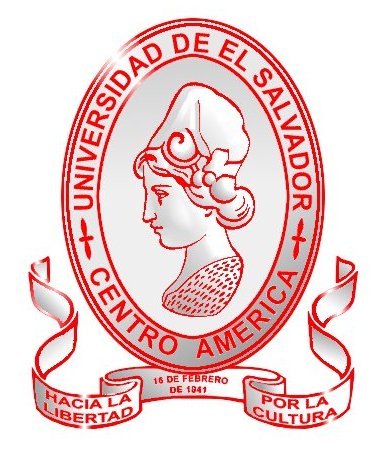 TRABAJO DE TESIS PARA OPTAR AL GRADO DE LICENCIATURA EN PSICOLOGIA.“FACTORES PSICOSOCIALES QUE INCIDEN EN EL APRENDIZAJE DEL IDIOMA INGLES COMO SEGUNDA LENGUA EN LOS ESTUDIANTES DE TERCER CICLO DE EDUCACION BÁSICA DEL CENTRO ESCOLAR  “DOROTEO VASCONCELOS” UBICADO EN EL MUNICIPIO DE AYUTUXTEPEQUE, EN EL DEPARTAMENTO DE SAN SALVADOR.”PRESENTADO PORDIGNA  EMERITA MERINO CARCAMO.COORDINADOR GENERAL DEL PROCESO  DE GRADOLicenciado: Mauricio Evaristo MoralesDOCENTE DIRECTOR DEL PROCESO DE GRADOLicenciado: JAIME SALVADOR  ARRIOLA GONZALEZCIUDAD UNIVERSITARIA, 25 DE ABRIL 2012INDICEUNIVERSIDAD DE EL SALVADORAUTORIDADES CENTRALES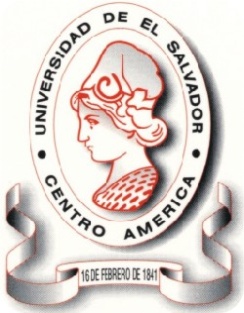 RECTOR: ING. MARIO ROBERTO NIETO LOVOVICERRECTORA ACADÉMICA: MAESTRA ANA MARÍA GLOWER DE ALVARADOVICERRECTOR ADMINISTRATIVO: LIC. SALVADOR CASTILLO (INTERINO)SECRETARIA GENERAL: DRA. ANA LETICIA DE AMAYAUNIVERSIDAD DE EL SALVADORAUTORIDADES DE LA FACULTAD DECIENCIAS Y HUMANIDADES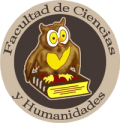 LIC. JOSÉ RAYMUNDO CALDERÓN MORÁNDECANOLICDA. NORMA BLANDÓN DE CASTROVICEDECANOMSC. ALFONSO MEJÍA ROSALESSECRETARIO DE LA FACULTADUNIVERSIDAD DE EL SALVADORAUTORIDADES DEL DEPARTAMENTODE PSICOLOGÍA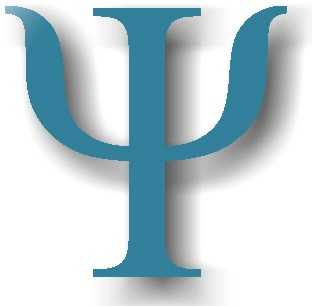 LICENCIADO WILBER ALFREDO HERNANDEZ PALACIOSJEFE DEL DEPARTAMENTOLICENCIADO MAURICIO EVARISTO MORALESCOORDINADOR GENERAL DEL PROCESO DE GRADUACIÓNLICENCIADO CARLOS ARMANDO ZELAYA ESPAÑACOORDINADOR ADJUNTOA G R A D E C I M I E N T O SDios,  he subido un peldaño más  en la vida, la meta propuesta la he cumplido.  Te la dedico porque Tú has sido una de mis más  grandes motivaciones en este proceso.   Seguimos juntos en esta aventura de la vida  “porque contigo soy más que vencedora”.   ¡Gracias buen Jesús!A mi madre  REYNA DE LA PAZ MERINO, de quien he comprendido tantas cosas en la vida. Fuente inagotable de fortaleza y valentía.  “La quiero mucho mama”A dos   personas especiales en mi vida,  pero que desgraciadamente se  adelantaron  en el viaje sin retorno.  Por ese apoyo incondicional y sin egoísmo.  Y porque sé que desde el cielo celebran conmigo este triunfo.  Q. E. P. D.  “los extraño tanto…………….………………”A mi hermana BETTY LIDIA y amiga incondicional, por su apoyo,  fortaleza y por ser en mi vida un regalo con  quien he compartido mis ideas, sueños y emociones.  “Te quiero mucho”A mis adorados hijos:  INGRID ARIELLA, OSCAR  RAFAEL Y OSCAR  FERNANDO. Por ser los motores que me empujaron a seguir adelante cuando estuvo a punto de caer.  “los amo mis niños bellos”A mis adorados sobrinos:  MEYBY,  STHEPHANIE MARCELA,  PETER Y  MIGUEL EDUARDO y a la pequeña ISSABELLA gracia por dar tanta alegría a mi vida. “los quiero mucho”A mi cuñado don PEDRO ESCOBAR,  por estar allí cuando mas se le  ha necesitado. “muchas gracias”A mis compañeras :ALY, BONY, CECY, JENY Y MARTITA. Compañeras de batalla, mis amigas, fue una bendición haber estado con ustedes, fue una aventura mas que especial, gracias por aguantarme. “gracias amigas”A mis grandes amigas: ALBA, EVA, LIQUI,  NOHEMY, Y NORMA.  Gracias por llevarme en sus oraciones y apoyarme en todo momento. “las quiero mucho”Y a ti LUPITA, no se ni como decirte gracias, tomaste mi trabajo como si fuera el tuyo, te desvelaste conmigo y estuviste allí hasta el final. Que dios te bendiga. “te quiero mucho”DIGNA EMERITA MERINO CARCAMOINTRODUCCION	El aprendizaje de un segundo idioma, en este caso el idioma ingles es en estos tiempo de vital importancia, ya que abre mejores oportunidades de empleo y en el mejor de los casos ascensos dentro de una empresa,  Sin embargo en las instituciones educativas del sector público,  puede verse que esto no parece importarle a los alumnos tomando como referencia los resultados de estos en esta asignatura.Por otro lado, están los docentes a quienes les genera preocupación este fenómeno y que argumentan que a pesar de los esfuerzos que hacen la problemática aun persiste.Es de mencionar que a los padres de familia les  preocupa esta situación, ya que si sus hijos obtienen resultados deficientes en la asignatura, corren el riesgo de reprobar la asignatura y en el peor de los casos no aprobar el año escolar.En el presente documento se ha realizado una justificación del por qué  de la investigación ya que a partir de las necesidades que la realidad nacional enfrenta, se llegó a la conclusión de estudiar o indagar sobre como los factores psicosociales inciden en el aprendizaje del idioma ingles en los estudiantes de tercer ciclo del Centro Escolar “Dr. Doroteo Vasconcelos” ubicado en el municipio de Ayutuxtepeque, en el departamento de San Salvador.Seguidamente, se plasman los objetivos generales y específicos que  delimitan la investigación.Posteriormente, encontrará un marco teórico que sustenta el tema de investigación con apartados muy importantes como: definiciones sobre los factores tanto psicológicos como sociales inciden en la problemática.En el capítulo III se presenta teorías que abarcan los cambios en la adolescencia y  sus repercusiones. En el capítulo IV se presentan las diferentes enfoques en cuanto a métodos relacionados con la enseñanza del idioma  ingles .En el capitulo V se presentan la metodología utilizada en el desarrollo de esta investigación, así como la  descripción de la muestra y el procedimiento que se llevo a cabo en la recolección de los datos.Finalizando con el capítulo VI, el cual contiene la presentación de resultados, análisis e interpretación de los mismos, con sus respectivas conclusiones y recomendaciones.Al final del documento se presentan las referencias y sugerencias bibliográficas que para futuras investigaciones que amplíen este tema se pueden considerar.JUSTIFICACIONEl estudio del tema: Factores Psicosociales que inciden en el aprendizaje del Idioma Ingles como segunda lengua en los estudiantes de tercer ciclo de educación básica del Centro Escolar ” Dr. Doroteo Vasconcelos” es de vital importancia porque se puede dar respuesta  a una diversidad de problemas que enfrenta la mayoría de estudiantes de tercer ciclo que cursan la materia de ingles.La apatía, desmotivación y aversión hacia el aprendizaje del idioma ingles como segunda lengua  se da en la mayoría de los jóvenes que estudian en los diferentes centros educativos del sector público. Este fenómeno se presenta aparentemente de forma injustificada, pero su raíz o base tienen origen en los factores psicosociales que tienden generar un ambiente que afecta de manera directa y continua el aprendizaje de éste. 	 Es así como la falta de interés hacia la asignatura, expresada de diferentes maneras, se vuelve un fenómeno de interés  para la ciencia psicológica.  Dicho interés surge por la inexistencia de investigaciones serias y profundas que expliquen de manera real y concreta el fenómeno antes mencionado.Estrictamente debe conocerse el por qué del surgimiento de la aversión hacia a esta asignatura para que a partir de ella se fomenten acciones encaminadas a contrarrestar los efectos directos  de la incidencia de estos factores.   De igual manera,  se busca edificar a partir de la adquisición de conocimientos el futuro de los jóvenes, tanto en el plano individual  como social, pues de lo contrario su futuro  puede verse frustrado o complejizado, limitado por una cantidad innumerable   de complejos, arrepentimiento y frustraciones, pues no tendrían muchas oportunidades para obtener un mejor empleo ya que tener domino en esta área es requisito indispensable para obtener una mejor oportunidad en el campo laboral en un mundo globalizado y así obtener mejores condiciones de vida.Debido a todo lo anteriormente descrito la presente investigación presenta un profundo interés en el área de la Psicología  porque será de beneficio tanto para las Instituciones Educativa,  para los alumnos, y a los docentes que sirven la asignatura. A  nivel del ámbito familiar  servirá para identificar y sugerir ideas que  contrarresten el comportamiento aversivo hacia la asignatura.CAPITULO IOBJETIVOS GENERALES Y ESPECIFICOSOBJETIVOSObjetivo general·	Indagar los factores psicosociales que inciden en el aprendizaje del idioma ingles como segunda lengua en los y las alumnas del Tercer Ciclo de Educación Básica del Centro Escolar “Dr.Doroteo Vasconcelos” ubicada en el municipio de Ayutuxtepeque en el departamento de San Salvador.Objetivos específicos·	Identificar el factor social que incide mayormente en el aprendizaje del idioma ingles como segunda lengua.·	Descubrir los principales factores psicológicos que influyen en el aprendizaje del idioma ingles como segunda lengua.·	Analizar la manera cómo estos factores afectan el aprendizaje del idioma ingles como segunda lenguaCAPITULO IIMARCO TEORICOCAPITULO IIANTECEDENTES HISTORICOSSURGIMIENTO DEL IDIOMA INGLÉS El inglés es probablemente el tercer idioma del mundo en número de hablantes que lo tienen como lengua materna (entre 300 y 400 millones de personas), y el tercero más hablado, detrás del chino mandarín, si se cuenta también a quienes lo tienen como segunda lengua (200 millones de personas más).Al extender Inglaterra su lengua por todo el mundo (Imperio Británico), y al convertirse los Estados Unidos de América en la mayor potencia económica y militar, el idioma Inglés se  convirtió de facto en la lingua franca de estos días.Pese a la existencia de otras lenguas internacionales y de idiomas como el esperanto o interlingua que buscan el uso de una lengua más neutral, el inglés constituye hoy en día el principal idioma de comunicación internacional. Esto se debe a que una "civilización" dominante por lo regular no adopta otra lengua, sino que, por el contrario, impone la suya; esta es la razón por la que en muchos de los países europeos se hablan lenguas derivadas del latín, por ser ésta la lengua oficial del imperio romano.Actualmente existen propuestas para la neutralidad en el uso de una lengua auxiliar; sin embargo, desde el punto de vista económico se perderían grandes cantidades de dinero que hay que pagar durante el proceso enseñanza-aprendizaje; estos son, por ejemplo, las regalías que se pagan por los libros y material didáctico en general, además de los exámenes de certificación que hay que renovar cada cierto tiempo. De ello se deduce la negativa para adoptar una lengua internacional diferente al inglés por parte de quienes obtienen provecho con este negocio.1.1.2. Orígenes del idioma ingles.El inglés desciende del idioma que hablaron las tribus germánicas que migraron de lo que hoy es el norte de Alemania (y parte de Dinamarca) a la tierra que habría de conocerse como Inglaterra. Estas tribus son identificadas tradicionalmente con los nombres de frisones, britones, anglos, sajones y jutos. Su lengua se denomina anglosajón antiguo.Inglés antiguoEstos invasores germánicos dominaron a los habitantes de habla celta, cuyos idiomas sobrevivieron principalmente en Escocia, Gales, Cornualles e Irlanda. Los dialectos que hablaban estos invasores formaron lo que se habría de llamar inglés antiguo, que fue un idioma muy parecido al frisón moderno. El inglés antiguo (también denominado Anglo-Saxon en inglés) tuvo la fuerte influencia de otro dialecto germánico, el noruego antiguo, hablado por los vikingos que se asentaron principalmente en el noreste de Gran Bretaña. Las palabras inglesas English (inglés) y England (Inglaterra) se derivan de palabras que se referían a los anglos: englisc e England. Sin embargo, el inglés antiguo no era un idioma unificado común a toda la isla, sino que se distinguían principalmente cuatro dialectos: mercio, northumbrio, kentish y Sajón occidental.Desde un punto de vista gramatical, el inglés antiguo presenta muchas similitudes tipológicas con las lenguas indoeropeas antiguas como el latín o el griego, y también el alemán. Entre dichas similitudes están la presencia de caso morfológico en el nombre y la diferencia de género gramatical. El sistema verbal era más sintético que el del inglés moderno, el cual usa más la perífrasis verbal y los verbos auxiliares.Inglés medio El inglés medio de los siglos XIV y XV presenta importantes cambios tipológicos respecto al inglés antiguo. El inglés medio tipológicamente está más cercano al inglés moderno y las lenguas romances que el inglés antiguo. La principal diferencia entre el inglés medio y el inglés moderno es la pronunciación. A partir del siglo XVIII la pronunciación del inglés fue altamente similar a la del inglés moderno. Y es a partir de esa época que se empezaron a producir la mayor parte de los cambios fonéticos que hoy día son la base de los dialectos modernos.Inglés moderno     El inglés moderno temprano (Early Modern English) es la forma antigua del inglés de hoy, como una variante del idioma anglosajón y del inglés medio en particular que se practicaba hasta ese entonces.Se trata del inglés que se hablaba principalmente durante el Renacimiento, y más comúnmente asociado al lenguaje literario de William Shakespeare. Crono-lógicamente se sitúa entre los siglos XVI y XVIII en las áreas pobladas por los anglonormandos (años 1450 a 1700 aproximadamente).Familia lingüística     El inglés es una lengua indoeuropea del grupo germánico occidental. Aunque debido a la sociolingüística de las islas británicas a partir de las invasiones vikingas y la posterior invasión normanda, ha recibido importantes préstamos de las lenguas germánicas septentrionales y del francés, y gran parte de su léxico ha sido reelaborado sobre la base de cultismos latinos.EL IDIOMA INGLES EN EL SALVADOR     El idioma inglés se imparte como materia de estudio obligatoria en las instituciones públicas durante cinco años. En las escuelas públicas de El Salvador se enseña inglés como idioma extranjero  tiene como base el contexto comunicativo que el estudiante tiene una vez fuera del salón de clases de inglés (Brown, 2001). 1 ________________________________________________________________http://www.udb.edu.sv/dialogos/PDF/informe1_4.pdf      Al salir del salón de clases ¿qué idioma predomina? En inglés como idiomaextranjero, el estudiante encuentra un contexto social, cultural y lingüístico en el que inglés está apenas presente o no lo está para nada y, por tanto, no lo necesita para interactuar y sobrevivir en ese contexto. La enseñanza del inglés en El Salvador cae en esa categoría, así como la enseñanza del inglés en cualquier país donde el idioma inglés no es el idioma de uso corriente. La enseñanza del idioma ingles está comúnmente basada en un enfoque de competencias comunicativas. Esta dimensión de las competencias comunicativas de la lengua orienta en la actualidad los procesos de enseñanza y aprendizaje, aunque su impacto e implicaciones se han dejado sentir en el currículo, pedagogía y evaluación durante los últimos 30 años. y poca información y conocimiento sobre cómo se enseña inglés en las escuelas públicas de El Salvador. Se desconoce qué tan efectivos son los métodos y las estrategias de enseñanza, cuánto y qué tan bien aprenden inglés los estudiantes y sobre la propiedad y efectividad de los procesos evaluativos. El hecho es que no hay investigación, análisis, sistematización de experiencias, ni debate sobre este tema.No se aplican pruebas estandarizadas a los estudiantes de las instituciones públicas para medir el desarrollo de las competencias comunicativas del idioma inglés. Por tanto, tampoco hay datos o resultados que indiquen el nivel de dominio o que arrojen indicios sobre esos aprendizajes.Se carece de supervisión, apoyo, seguimiento o evaluación sistemática del desempeño del profesor de inglés. El programa de inglés, como guía curricular que orienta los procesos de aprendizaje del idioma inglés, ha permanecido en uso y sin revisión desde que se implementó en 1996 (Ministerio de Educación, 1996). 2_______________________________________________________________    http://www.udb.edu.sv/dialogos/PDF/informe1_4.pdf    APRENDIZAJE DEL IDIOMA INGLES     Conocer, tener dominio o poder usar un idioma significa tener la habilidad para funcionar en un ambiente o situación real de comunicación, es decir, tener la habilidad para funcionar en un escenario verdaderamente comunicativo, en un intercambio dinámico en el que la competencia lingüística debe adaptarse al input total de información de uno o más  interlocutores. Esto implica que un hablante de un segundo idioma o idioma extranjero puede usar su gramática, vocabulario, propiedad sociolingüística, convenciones del discurso, cultura, y otros elementos paralingüísticos necesarios para interactuar eficientemente en un situación comunicativa. También se puede explicar como el desempeño en el uso del idioma con experta corrección y facilidad.En El Salvador, el sistema educativo incluye la asignatura segundo idioma o idioma inglés a partir del séptimo grado hasta el segundo año de bachillerato; esto significa que el inglés es materia de estudio en las escuelas públicas durante cinco años. El programa de estudio de inglés se desarrolla en tres horas-clase a la semana. El año lectivo, de acuerdo al Ministerio de Educación, tiene 40 semanas. Esto hace un total de 120 horas-clase en las cuarenta semanas del año lectivo y un total de 600 horas-clase desde séptimo hasta el onceavo gradoENFOQUE DEL INGLES SEGÚN LOS DOMINIOS CURRICULARES     Existen cierto requisitos que debe contener la enseñanza del idiona ingles, entre los que se encuentra:Comunicativo El objetivo principal de este enfoque es comunicativa, por lo que toma en cuenta dimensiones lingüísticas y extralingüísticas (gestos, actitudes corporales, distancias culturales) del idioma.  3_______________________________________________________________3.http://www.csicsif.es/andalucia/modules/mod_ense/revista/pdf/Numero_20/ISABEL_BARRER	En el enfoque comunicativo lo más importante para comunicarse en una lengua extranjera es transmitir o comprender el mensaje en sus diferentes grados de valoración cualitativa. Y se desarrolla a través de cuatro competencias: comprensión oral, expresión oral, comprensión lectora y expresión escrita, las cuales se describen a continuación, resulta de importante mencion el que se prioriiza   el uso de la expresión oral. intereses reales de los estudiantes, con el fin de motivarlos en su propio aprendizaje y que adquieran el dominio del idioma inglés de una forma efectiva y duradera.Competencias Comprensión oral      Es la habilidad de escuchar e interpretar en forma efectiva mensajes orales en diversos contextos comunicativos.Desde este enfoque se utilizan materiales auténticos (entendiéndose por auténtico, un documento que no fue hecho expresamente para enseñar una lengua extranjera) tales como: mensajes publicitarios, menús, canciones, emisiones de radio, mapas, poesías, imágenes, caricaturas, tiras cómicas, artículos de revista o periódico, carteles, entre otros. De esta manera, se pretende que los estudiantes se apropien del idioma inglés mediante su práctica en situaciones propuestas por él y la docente o por ellos mismos.Estas situaciones deberán adecuarse al máximo posible de las necesidades e intereses reales de los estudiantes, con el fin de motivarlos en su propio aprendizaje y que adquieran el dominio del idioma ingles de una forma afectiva y duradera.La comprensión oral      La comprensión oral tiene como finalidad identificar información general y específica sobre temas socioculturales  o científicos producidos oralmente en una conversación entre interlocutores o comprender textos reproducidos por medios electrónicos (cassettes/CDs grabados, radio, videos). El nivel de dominio de esta competencia dependerá del nivel de aprendizaje de la persona que escucha.Expresión oral     Es la capacidad de comunicarse oralmente haciendo uso de competencias de orden diverso: gramatical, sociolingüístico, discursivo, estratégico y sociocultural.Esta competencia tiene como finalidad producir textos orales en una conversación en un idioma extranjero con interlocutores para intercambiar información general y específica acerca de temas socioculturales o científicos. El nivel de dominio dependerá del nivel del aprendizaje del hablante.Comprensión lectora      Es un proceso interactivo en donde el lector usa la información de un texto y la relaciona con su experiencia, para encontrar o construir un significado.La finalidad de esta competencia es comprender información general y específica en textos escritos sobre temas socioculturales o científicos para enriquecer el nivel de aprendizaje del idioma extranjero a fin de interactuar en diversos contextos comunicativos. El nivel de dominio de esta competencia dependerá del nivel de aprendizaje del lector.Expresión escrita      Es una representación gráfica del lenguaje que utiliza signos convencionales sistemáticos e identificables.La finalidad de esta competencia es escribir información general y específica en textos sobre temas socioculturales en idioma un idioma extranjero para expresar ideas, emociones, pensamientos con diversos propósitos comunicativos.El nivel de dominio de esta competencia dependerá del nivel de aprendizaje de la persona que escribe.FACTORES PSICOSOCIALES       El termino psicosocial puede utilizarse para describir procesos internos que ocurren en el individuo, los cuales se modifican a partir de la interacción con el medio. Este desarrollo social se aplica desde el punto de vista evolutivo en el que se conjuntan simultáneamente las fuerzas psicológicas y sociales en un proceso que se ubica en el núcleo del individuo.FACTORES PSICOLÓGICOS     La lengua implica interacción con los demás. Los factores psicológicos juegan un papel importante en el éxito de un alumno al adquirir y utilizar una segunda lengua. Un estudiante es al mismo tiempo un individuo y el miembro de un grupo de personas.Estos factores individuales tienen influencia sobre la adquisición de una segunda lengua, así como la naturaleza de la misma lengua.Los factores psicológicos pueden dividirse en dos categorías: afectivos o emocionales y cognitivos, aunque no hay una separación clara entre los factores afectivos y cognitivos. El dominio de una lengua crea en los alumnos una respuesta afectiva o emocional: diversión, orgullo, etc., pero también se puede considerar cognitivo el trabajo de dominar una lengua (una segunda lengua). Los profesores tienen que ser conscientes de estos factores y trabajar con los alumnos para ayudarles a mejorar su aprendizaje.FACTORES AFECTIVOS O EMOCIONALES     El campo afectivo es el medio a través del cual los individuos son conscientes de su entorno, responden al mismo con sentimientos, y actúan de acuerdo con ellos. Algunos de estos sentimientos son: Autoestima. Una gran parte de los sentimientos de una persona, tienen que ver con la forma en que esa persona  se siente consigo misma., hay tres aspectos dentro de la autoestima:Global. ( la valoración general de uno mismo )Específica ( auto evaluación en varias situaciones de la vida, por ejemplo, en el trabajo y en características individuales, como son la personalidad y la inteligencia)Tarea ( la valoración en tareas concretas )habilidades, porque esto puede facilitar el aprendizaje de una lengua.Ansiedad. La ansiedad cuando se aprende una segunda lengua puede considerarse similar a  los sentimientos generales de tensión que los alumnos  experimentan en el aula. Casi todo el mundo siente ansiedad al aprender una segunda lengua, y tener que hablar en otro idioma, agrava los sentimientos de ansiedad.MOTIVACION      "La motivación es, en síntesis, lo que hace que un individuo actúe y se comporte de una determinada manera. Es una combinación de procesos intelectuales, fisiológicos y psicológicos que decide, en una situación dada, con qué vigor se actúa y en qué dirección se encauza la energía." 4"Los factores que ocasionan, canalizan y sustentan la conducta humana en un sentido particular y comprometido."5______________________________________________________________________________________4. Solana, Ricardo. Administración de Organizaciones. Ediciones Interoceánicas S.A. Buenos Aires, 1993.Pág. 2085  Stoner, James; Freeman, R. Edward y Gilbert Jr, Daniel R. Administración 6a. Edición. Editorial Pearson. México, 1996. Pág. 484"La motivación es un termino genérico que se aplica a un amplia serie de impulsos, deseos, necesidades, anhelos, y fuerzas similares. Decir que los administradores motivan a sus subordinados, es decir, que realizan cosas con las que esperan satisfacer esos impulsos y deseos e inducir a los subordinados a actuar de determinada manera."6Al parecer coinciden en que la motivación es un proceso o una combinación de procesos como dice Solana (1993), que consiste en influir de alguna manera enla conducta de las personas. Puede decirse que la motivación es la causa del comportamiento de un organismo, o razón por la que un organismo lleva a cabo una actividad determinada. En los seres humanos, la motivación engloba tanto los impulsos conscientes como los inconscientes. Las teorías de la motivación, en Psicología, establecen un nivel de motivación primario, que se refiere a la satisfacción de las necesidades elementales, como respirar, comer o beber, y un nivel secundario referido a las necesidades sociales, como el logro o el afecto. Se supone que el primer nivel debe estar satisfecho antes de plantearse los secundarios.El psicólogo estadounidense Abraham Maslow diseñó una jerarquía motivacional en seis niveles que, según él explicaban la determinación del comportamiento humano. “La motivación es, lo que hace que un individuo actúe y se comporte de una determinada manera. Es una combinación de procesos intelectuales, fisiológicos y psicológicos que decide, en una situación dada, con qué vigor se actúa y en qué dirección se encauza la energía. Factores que hacen que las poblaciones o las personas actúen en cierta forma. La motivación es un término genérico que se aplica a una amplia serie de impulsos, deseos, necesidades, anhelos, y fuerzas similares.”_______________________________________________________________6. Koontz, Harold; Weihrich, Heinz. Administración, una perspectiva global 11ª. Edición. Editorial Mc Graw Hill. México, 1999. Pág. 501TEORÍAS DE LA MOTIVACIÓN     Las teorías psicológicas más representativas se pueden agrupar en torno a dos líneas de orientación.La Asociacionista o Conductista     Las teorías conductistas han tenido origen sobre todo en la investigación animal, es de carácter más bien asociativo y, respecto a la actividad académica, se sitúa en lo que convencionalmente se denomina motivación extrínseca. La figura más destacada es Clark L. Hull. En un primer momento su teoría defendía que sólo la necesidad biológica explicaba la dinámica de la motivación (secuencia: necesidad, impulso, actividad, reducción del impulso y de la necesidad), pero más tarde aceptó que había que considerar el  atractivo del objeto de meta buscado para reducir la necesidad. A más atractiva la meta, mayor probabilidad de que la conducta o hábito se produzca. Pero además, las necesidades secundarias pueden ser aprendidas (si previamente han ido asociadas a las primarias).7Burrhus Frederic Skinner reformuló la ley del efecto de Thorndike como ley del refuerzo siendo le refuerzo el que determina la fuerza de la respuesta o probabilidad de ocurrencia de la misma. Para Skinner sólo las condiciones externas al organismo, observables, refuerzan o extinguen la conducta. Para Skinner, la conducta humana está determinada por las contingencias del refuerzo.Cognitivas     La línea cognitiva ha nacido de la investigación en seres humanos, destaca los procesos centrales, cognitivos y, respecto a la actividad académica, se denomina convencionalmente motivación intrínseca. Este grupo de psicólogos defienden el ______________________________________________________________7. Castro Rodríguez, Juan."La Motivación en el Aula". Universidad Nacional”. Pedro Ruiz Gallo".Lambayeque - Perúcarácter propositivo de la conducta humana. Edward C. Tolman (1932) señaló que los determinantes críticos del aprendizaje no son las asociaciones ni los refuerzos sino la organización cognitiva de las estructuras.MOTIVACIÓN DE LOGRO     La motivación de logro se puede definir como "el deseo de tener éxito". Castro Rodríguez (1997) citando a Atkinson señala que: "La conducta humana orientada al logro es el resultado del conflicto aproximación evitación, es decir, la motivación a lograr el éxito y la motivación a evitar el fracaso." 8Respecto a la primera situación, el enunciado general es que la tendencia al éxito = a la motivación de éxito x la probabilidad de éxito x el motivo de éxito. Respecto a la segunda situación, el enunciado general es que la tendencia a evitar el fracaso es = a la motivación de éxito x la probabilidad de evitar el fracaso x el incentivo negativo de fracaso.Atkinson et al.: aquello que impulsa la acción y dirige la conducta es la consecución competitiva y exitosa de un nivel de relación o nivel estándar, es decir, la demostración de la importancia para el propio sujeto.Como se señaló más arriba, puede haber conflicto entre la tendencia a evitar el fracaso y la tendencia positiva a lograr el éxito. De ahí resulta que cuando el motivo de una persona a lograr el éxito es más fuerte que el motivo a evitarel fracaso, la tendencia resultante es positiva, y más fuerte cuando la tarea es de mediana dificultad.Elementos constitutivos de la motivación de logro son: el motivo, la expectativa y el incentivo.____________________________________________________________________________ 8.Castro Rodríguez, Juan. "La Motivación en el Aula". Universidad Nacional "Pedro Ruiz Gallo" Lambayeque – Perú• Motivo: disposición que empuja al sujeto a conseguir ese nivel de satisfacción• Expectativa: anticipación cognitiva del resultado de la conducta.• Incentivo: cantidad de atracción que ejerce la meta en esa a. concreta.Atkinson: La fuerza de esa motivación es una función multiplicadora entre la fuerza del motivo, la expectativa y el valor del incentivo y esta combinación se aplica tanto a la consecución del éxito como la evitación del fracaso.Tendencia al éxito = motivación de éxito x probabilidad de éxito x incentivo.Evitación de fracaso = motivo x probabilidad de evitarlo x incentivo negativo al fracaso.En el campo instruccional la motivación del logro supone la consecución de una meta como resultado de un programa de procesos cognitivos cuyas consecuencias son cognitivas afectivas y comportamentales.Los investigadores de la motivación  instruccional entienden que la meta del logro incluye dos constructos cuyas implicaciones son notables:- Metas de aprendizaje (dominio)- Metas de ejecución (reproduce) (logro)En teoría, un subcosntructo se diferencia del otro porque ambas metas representan diferentes ideas sobre el éxito, razones diferentes de y compromiso y de actividades y suponen distintas formas de pensamiento sobre uno mismo, sobre la tarea y sobre los resultados de la tarea.Los sujetos con metas de aprendizaje quieren aprender: su atención se centra en cómo hacerlo, si existen errores se extraen consecuencias para continuar e la aprendizaje. Cuando hay resultados inciertos se plantean el reto de superarlos. Buscan tareas Se evalúa la propia actuación comparándose con los modelos se experimenta el crecimiento de la propia competencia. Un comportamiento así refuerza el comportamiento del aprendizaje.Los sujetos con metas de ejecución buscan el resultado. Su punto de partida es su propia capacidad. Los errores cometidos son fracasos. Se parte de la incertidumbre Las tareas no tienen como objetivo aprender, sino sobresalir. Los modelos son normativos e inmediatos.El profesor no es un animador, es un juez.El refuerzo no está en la propia competencia sino en el reconocimiento externo de la propia valía.La idea central de una meta de aprendizaje o dominio es la creencia de que esfuerzo y resultados relacionarían y esta creencia mantiene el comportamiento dirigido al logro durante el tiempo. Existe la idea básica que hace cambiar en los individuos es la idea que tienen sobre inteligenciaLas personas entienden que la inteligencia es modificable con el esfuerzo se plantean metas de dominio. Las personas que se la plantean como algo estable buscan metas de ejecución. El foco de la atención se encuentra en la utilización del esfuerzo. Los individuos con metas de dominio tratan de incrementar su competencia. Una idea central de meta de ejecución es el sentido de la autovaloración, implica que el mejor rendimiento es reconocido públicamente. La atención se dirige al éxito, al logro.El individuo adopta la meta de ejecución si tiene éxito crece su autoconcepto sino será amenazado. Los individuos que toman metas de dominio está regulada por una serie de variables, entiende que el éxito depende del esfuerzo y ésta combinación (esfuerzo - éxito) es fundamental en todo comportamiento dirigido al éxito.Supone que el individuo con metas de dominio usa estrategias efectivas de aprendizaje y de resolución de problemas Su uso depende de la creencia en que esfuerzo implica éxito o el fracaso puede cambiarse si cambian estrategias. Los estudiantes con metas de dominio manifiestan como estrategias: atención, autocontrol y procesamiento profundo de la información. Lo niños de bajo logro tienen lagunas en conocimiento de estrategias en la medida en que se encuentran poco inclinados a esforzarse.Conviene que el rol de dominio esté al servicio del pensamiento estratégico y que se aprenda a tolerar el fracaso. Cierta orientación estratégica de meta de ejecución se ha asociado con una parte de la motivación que incluye evitar tareas difíciles y evitar efectos negativos consecuentes al fracaso. Incluye estrategias de aprendizaje superficiales o a corto plazo como memorización y repetición. En una meta de ejecución el concebirse como hábil (listo) se convierte en determinante importante de conductas relacionadas con el logro. Los que se entienden como menos hábiles tienden a no utilizar estrategias reguladoras.El autoconcepto de habilidad se convierte en medidor significativo de variables cognitivas, afectivas, comportamentales cuando los alumnos se centran en hacer las tareas mejor que los otros pero no en aprender. Algunos autores sostienen que la relación entre metas de logro y atribuciones causales incluye no sólo habilidades sino otras variables como inestabilidad. De hecho, el estudiante que percibe la baja habilidad como estable, propia e incontrolable, obtiene bajas puntuaciones en todas las tendencias hacia metas de ejecución.Quien se percibe como poco hábil no buscará metas altas. Si se percibe establemente de baja habilidad refleja un estado de desamparo aprendido.En suma, el estudio de Ames concluye: no de olvidarse como metas predictoras de ejecución cuando se percibe el esfuerzo como inestable y unido a una alta meta de aprendizaje, la percepción de la tarea como incontrolable pero metas de ejecución altas, pero obtienen la aprobación. La percepción del ambiente como incontrolable hace que el individuo no actúe para cambiarlo ni se sienta competente, por tanto no busca metas de aprendizaje sino juicios de aprobación. (No busca vías de aprender sino juicios favorable de competencia).LAS MOTIVACIONES EN EL APRENDIZAJE DEL IDIOMA INGLES     La motivación es uno de los factores personales que influyen en el aprendizaje de una lengua.Es evidente que en cualquier materia impartida en un centro educativo, si el alumnado quiere aprender, obtendrá mejores resultados que si tiene que aprender. Aunque existen muchos factores que condicionan tanto el desarrollo de una clase como el aprendizaje de los alumnos, la motivación es uno de los fundamentales. En la enseñanza de idiomas la motivación es esencial, ya que se trata de usar una lengua que no es la suya y que no dominan y a la vez aprender sobre ella. Por eso, la primera labor del docente es conseguir que los estudiantes quieran aprender. Esto es realmente difícil, ya que cada alumno tiene una personalidad, entorno, nivel de aprendizaje, etc. y la programación tendrá que adaptarse  a cada uno de ellos.Se puede decir que existen tres variables en lo que a la motivación se refiere: Docentes----------Alumnado----------Entorno La motivación de los alumnos por tanto estaría influida por dos factores que se pueden  llamar externos: su entorno y la práctica docente. Respecto al entorno, se pueden considerar elementos que pertenecen a dos situaciones diferentes. Por un lado se tienen factores personales del alumno, que se refieren a la zona donde vive y estudia (geográfica y socialmente), así como a su familia y su actitud hacia la lengua extranjera y su cultura. Por otro lado  el centro donde estudia, y más concretamente el grupo al que pertenece. Es decir, tanto los recursos de los que dispone el centro como los compañeros de clase. En lo que se refiere al docente, tanto la metodología que utilice el profesor como su relación con el alumno son de suma importancia. El alumnado se ve influido por su entorno y el profesorado y a su vez influye en ellos dos. Los factores que hay que tener en cuenta en el alumno son múltiples: edad, madurez, aptitudes, actitud, seguridad en sí mismo, gustos, esfuerzo y estilo de aprendizaje.En general, estos estudiantes intentan obtener los mejores resultados posibles según sus objetivos con el mínimo de esfuerzo. En algunos momentos o contextos, este tipo de motivación puede ser positiva, pero a largo plazo, la mejor motivación es la intrínseca. Aún más, puede ocurrir que la inclusión de recompensas en el aula reduzca la motivación. La motivación intrínseca, como su nombre sugiere, procede del alumno, de sus ganas de conocer y aprender. Estos alumnos sienten curiosidad por la materia y satisfacción cuando la estudian. El propio aprendizaje es el premio.Ya que el alumnado no es el único responsable de su motivación, el profesor debe hacer todo lo posible para ayudarles y despertar su curiosidad. En primer lugar, el docente tiene que desarrollar cierta actitud con sus alumnos: debe ofrecer afecto y respeto hacia sus alumnos y darle cierto margen de elección. Los estudiantes acatarán mejor las normas o estarán más atentos durante la clase si ellos han participado en su elaboración o si su opinión se ha tenido en cuenta. En segundo lugar, el profesor debe creer que sus alumnos son capaces de realizar el curso con éxito y que cada uno de ellos además tiene alguna aptitud que lo hace especial. Asimismo, debe ser capaz de transmitir esta confianza a sus alumnos. Es evidente que el docente debe antes tener confianza en sí mismo para poder luego trasladarlo a sus alumnos. Por ello mismo, si el profesor no está motivado, es difícil que sus alumnos lo estén. Dentro de los aspectos que influyen para facilitar el aprendizaje del idioma ingles se mencionan los siguientes:   1.La lección debe estar bien planeada y estructurada, aunque el profesor debe ser flexible. Si ve que una actividad no funciona, debe disponer de material alternativo y de creatividad para intentar dar una solución a la situación.2. Las tareas deben tener un grado de dificultad que se ajuste al nivel de  aprendizaje del alumno: si son muy fáciles, los alumnos estarán aburridos y esto lleva a la distracción, armar ruido, etc.; si son muy difíciles, se sentirán impotentes y torpes. Debe establecerse el objetivo de la tarea con la mayor claridad posible.3.   Las actividades y los textos deben versar sobre temas que conciernan a los jóvenes, que estén relacionados con sus experiencias e intereses. Es interesante que a veces se escojan temas en los que sean “expertos” para que puedan demostrar su conocimiento y valía.4. Los estudiantes deben participar en la elección de estos temas, en el orden de las actividades que van a realizar, en las normar que se deben cumplir en clase… en la mayor medida posible. Esto involucra a los alumnos y los hace más responsables.5.La función de la lengua es ser un instrumento que permita comunicarnos, por lo que debemos realizar actividades comunicativas, que se centren en funciones y significados, y no sólo ejercicios sobre la gramática.6.   En el caso de que un alumno no preste atención o no quiera realizar una actividad, se debe analizar la situación para encontrar el problema. Para ello es necesario conocer a los alumnos para saber si es que tiene un mal día, tiene problemas con la actividad en sí (muy fácil/difícil/no es interesante) o con la asignatura, o los problemas son generales (familiares, etc.)7.    se debe ayudar a los alumnos a desarrollar su autoestima y estrategias de aprendizaje, y potenciar el aprendizaje cooperativo en clase. Si los estudiantes están contentos con ellos mismos y ven que progresan, la relación entre ellos también mejorará y habrá un clima agradable en el aula. Esto favorece el aprendizaje, mientras que un contexto que cree ansiedad y estrés lo impide.8. Conseguir unos alumnos motivados parece una utopía. Es obvio que no se conseguira motivar a todos los estudiantes a los que se enseña, pero sí que  se motivara a un gran número de ellos. Si  se ponen en práctica estos pasos, en un primer momento puede que no se obtengan resultados visibles. Los alumnos tienen que acostumbrarse a esta metodología, al igual que el profesor. Poco a poco se irán dando cambios en sus actitudes y en los resultados que obtengan. Al final del curso se podria apreciar la evolución de los estudiantes y esto  animará a los docentes a seguir por este camino11del que tomó los significados del lugar donde se realiza la enseñanza, el aprendizaje, y a su vez, la doctrina que se enseña y se aprende.LAS ACTITUDES HACIA UN NUEVO IDIOMA     La actitud es la forma de actuar de una persona, el comportamiento que emplea un individuo para hacer las cosas. En este sentido, puede considerarse como cierta forma de motivación social de carácter, por tanto, secundario, frente a la motivación biológica, de tipo primario, que impulsa y orienta la acción hacia determinados objetivos y metas, en este caso seria el aprendizaje del idioma ingles, cabe mencionar que la actitud predispone la acción, lo cual dependerá de ciertos componentes.Componentes de la actitudSe distinguen tres componentes de las actitudes:Componente cognoscitivo: esta relacionado con los conocimientos que se tienen sobre el objeto, en este caso, el conocimiento o experiencias previas con el idioma ya fuese propias o no, y lo agradable que estas hubiesen resultados.Componente afectivo: es el sentimiento en favor o en contra de un objeto social. Es el componente más característico de las actitudes. Esta relacionado con las experiencias previas, si se recibió algún tipo de burla al intentar hablar el idioma, es probable que la persona evite repetir esa situación.Componente conductual: es la tendencia a reaccionar hacia los objetos de una determinada manera. Es el componente activo de la actitud, en este caso , puede provocar que la persona mantenga sus distancia del idioma, se niegue a participar en clases y/o a aprender el idioma.Cabe mencionar que el medio que rodea a la persona, influye de gran manera en las actitudes que este presentara hacia el objeto en cuestión, en el caso del aprendizaje de nuevos idiomas, si se han tenido experiencias incomodas con este, o si la familia y/o amigos, presentan actitudes negativas, es posible que la persona desarrolle actitudes similares.Tomando siempre en cuenta, que existe la posibilidad de modificar las actitudes de la persona hacia un objeto, lo cual puede ser un proceso largo o corto, dependiendo del contexto de la persona.LA FAMILIA     A la luz de estas transformaciones se entenderá por familia: “la unión de personas que comparten un proyecto vital de existencia en común que se quiere duradero, en el que se generan fuertes sentimientos de pertenencia a dicho grupo, existe un compromiso personal entre sus miembros y se establecen intensas relaciones de intimidad, reciprocidad y dependencia”. 9Esta definición brinda la suficiente amplitud para abarcar las diferentes estrategias de convivencia que hoy se constituyen como familias, y no considera como criterios únicos los vínculos legales y/o consanguíneos de otras definiciones.FAMILIA Y ESCUELA EN EL ÁMBITO EDUCATIVO     Se considera importante el destacar la necesidad educativa de fomentar la_______________________________________________________________9. Rodrigo M. Palacios J. (coord.) “Familia y Desarrollo Humano”, Madrid Alianza, 2003.  cooperación entre las familias y los centros escolares, al mismo tiempo que resaltan los múltiples efectos positivos que conlleva tanto para los alumnos como para los padres, profesores, el centro escolar y por supuesto la comunidad en la que éste se asienta.Se es consciente de que a lo largo de la historia se han sucedido importantes cambios en sociedad a nivel político, económico, cultural, ideológico, etc., sobre todo en  los últimos 25 años. Es obvio, que estos cambios no han dejado de un lado a la familia y a la escuela. Familia y escuela han sufrido modificaciones y transformaciones, por ejemplo, la familia se ha nuclearizado y urbanizado, ha habido un gran incremento de familias monoparentales, un gran aumento de mujeres que se ha incorporado al mundo laboral, la familia ha incrementado el número de horas dedicado al ocio, está incorporando a sus hijos antes en la escuela, etc. Se considera de igual manera que la familia ha sido siempre el primer agente de socialización en la vida del niño. Tradicionalmente esto había sido así hasta la edad escolar, los 6 años, donde la escuela, como institución, era la encargada de proporcionar un contexto social más amplio a la vez que transmitía las pautas culturales propias del entorno social del niño. Pero desde hace unos pocos años se han producido una serie de fenómenos que han modificado la acción socializadora: el núcleo familiar cada vez es más reducido, dándose un menor mero de hermanos, abuelos, tíos en el seno familiar; conviven en espacios urbanos separados del núcleo familiar, ha aumentado considerablemente el número de familias monoparentales, las edades de inicio de la escolaridad no obligatoria cada vez se está adelantando más, por razones sociales y familiares, y progresivamente, se tiene cada vez mayor conciencia de lo que implica, desde el punto de vista educativo, la existencia de un hijo.Parece que estos cambios que se han ido produciendo en la organización familiar, para  algunos traerían consecuencias negativas sobre la socialización de los niños. Porque por ejemplo, un porcentaje cada vez mayor de las mujeres casadas trabaja fuera del hogar, lo que resta tiempo de presencia de los padres en el domicilio y obliga a las familias a hacer uso de diversos medios para el cuidado de sus hijos, como guarderías, cuidadores en la casa o parientes. El trabajo de la madre fuera del hogar afecta a los niños en edad escolar en la medida que es más frecuente que coman en el colegio, que se vean obligados a seguir actividades extraescolares, etc. Del mismo modo los lazos con los parientes que no forman parte del núcleo familiar han tendido a debilitarse, lo que conduce a que la socialización familiar de los niños sea casi responsabilidad exclusiva de los padres. Otro cambio estructural significativo es el aumento de las tasas de divorcio. Pero se ha de tener presente que aunque todos los cambios que se ido mencionan están teniendo lugar, la familia sigue constituyendo un grupo humano en el que confluyen todo un conjunto de relaciones, vivencias e interacciones personales de difícil cuantificación. Y aunque la sociedad, y el modelo de vida, ha ido modificando progresivamente la morfología familiar, bien mediante la reducción  de la convivencia generacional o a través de la flexibilización de los planteamientos favoreciendo una coexistencia entre padres e hijos más permisiva y tolerante, la familia constituye uno de los núcleos sociales donde se ejerce una poderosa influencia sobre el individuo.A lo largo de la historia se han sucedido importantes cambios en las relaciones entre familia y escuela. Así, las primeras escuelas mantenían una estrecha relación con la comunidad. A principios del siglo XX las cosas empezaron a cambiar, surgiendo un nuevo patrón de relaciones entre familia y escuela, que comenzaron a distanciarse entre sí. La labor pedagógica se fue especializando y haciendo cada vez más compleja y los maestros enseñaban materias y utilizaban métodos alejados de la experiencia de los padres, que poco tenían que decir acerca de lo que ocurría en el interior de la escuela. Empezó a considerarse que las responsabilidades de familia y escuela eran distintas, y se veía con buenos ojos que así fuera. Los padres debían enseñar a sus hijos buenos modos y la responsabilidad de los maestros era la enseñanza de la lecto-escritura, cálculo, etc. Así padres y profesores empezaron a perseguir objetivos independientes e incluso estas relaciones empezaron con frecuencia a estar caracterizadas por el conflicto. Esta perspectiva ha sido sustituida en los últimos años por la idea de que escuela y familia tienen influencias superpuestas y responsabilidades compartidas, por lo que ambas instituciones deben cooperar en la educación de los niños. Padres y profesores tienen que redefinir sus relaciones sustituyendo el conflicto por la colaboración. Todo ello nos hace pensar que las familias han evolucionado y por tanto tienen otras miras, necesidades, etc.  y, al mismo tiempo, otro tipo de intereses y relaciones con la escuela. La vida de cada vez mayor número de niños se desenvuelve desde muy temprana edad en dos mundos, el familiar y el escolar, que inciden en el desarrollo de la personalidad, actuando simultáneamente en tiempo y a veces en espacio. Teniendo presente dichas premisas justificamos la necesidad de establecer un arraigo mayor en las relaciones familia-escuela.Se es consciente de que los primeros años de vida, junto a otras instancias ambiente familiar y escolar son los que más influyen en el desarrollo del individuo y su proceso educativo, es fundamental la colaboración de todos y en especial la  familia es la principal. Entre la escuela y la familia debe existir una estrecha comunicación para lograr una visión globalizada y completa del alumno, eliminando en la medida de lo posible discrepancias y antagonismos a favor de la unificación de criterios de actuación y apoyo mutuo, ya que por derecho y por deber tienen fuertes competencias educativas y necesariamente han de estar coordinados, siendo objeto, meta y responsabilidad de ambas instituciones construir una intencionalidad educativa común Por ello, se considera que si un profesor quiere educar, no tiene más remedio que contar con los padres y colaborar con ellos, para que los esfuerzos que él realiza en las horas de clase tengan continuidad en el resto del día; el hecho de que los padres carezcan de preparación o se dediquen a plantear banalidades no cambia el punto de partida, como tampoco cambia su enseñanza el hecho de que los alumnos a principio de curso carecen de preparación. No se puede olvidar que en el momento en que los profesores piensan que los únicos que necesitan ser educados en la escuela son los alumnos, y no incluyen a los padres y a los mismos profesores.Según todo lo expuesto anteriormente, es muy importante que familia y escuela se relacionen. Veci y Jorganes (1988)10, estiman que existen gran diversidad de motivos que lo justifican,  uno de ellos es el siguiente: “Los padres tienen esa sensibilidad innata, necesaria para vivir con niños, para escuchar la mayor insignificancia, para hablar con ese trato y cariño que nosotros, los maestros, perdemos a veces, en aras de una excesiva profesionalización. Por otra parte, el padre  que participa puede cubrir mejor que los que no lo hacen  su necesidad y su derecho a ser más conscientes de su papel de educador, de responsable último del despegue de su hijo. Los maestros seremos los expertos que les ayuden, pero ellos han de preocuparse de lo que yo, maestro, haga con su hijo”. La participación de los padres en la vida escolar parece tener repercusiones tales como una mayor autoestima de los niños, un mejor rendimiento escolar, mejores relaciones padres-hijos y actitudes más positivas de los padres hacia la escuela. Los efectos se repercuten incluso en los mismos maestros, ya que los padres consideran que los más competentes son aquellos que trabajan con la familia. .  (Pineault, 2001)11LA ADOLESCENCIA     La adolescencia es el ciclo en la vida del ser humano que continua a la pubescencia y la pubertad. Se inicia entre los 12 ó 14 años, según algunos autores, y culmina con la madurez (18 a 20 años), no sólo es la fase de mayores cambios 10. Veci, P. y  Jorganes,  M. (1988). Los padres van a la escuela.  Rev. Cuadernos de Pedagogía, n º 159, pp. 36-3811. Pineault, C. (2001). El desarrollo de la competencia de los padres. En Gervilla Castillo, A. y Otros (Coords.). Familia y Educación. Educación Familiar. Grupo de Investigación “Educación Infantil y Formación de Educadores” Universidades de Andalucía.psicológicos, sino que también está llena de cambios físicos y cognoscitivos. En esta etapa se toman grandes decisiones que marcaran a los jóvenes para siempre, para muchos jóvenes la adolescencia es un periodo de incertidumbre e inclusive de desesperación; para otros, es una etapa de amistades internas, de aflojamiento de ligaduras con los padres, y de sueños acerca del futuro.La adolescencia, según la OMS, es el período comprendido entre los 10 y 19 años. La pubertad o adolescencia inicial es la primera fase, comienza normalmente a los 10 años en las niñas y a los 11 en los niños y llega hasta los 14-15 años. La adolescencia media y tardía se extiende desde los 15 a los 19 años. Para la Organización Mundial de la Salud la denominación de jóvenes comprende desde los 10 a los 24 años, incluyendo por tanto la adolescencia (de 10 a 19 años) y la juventud plena (de los 19 a los 24 años).Erik Erikson consideran que la adolescencia abarca desde los doce o trece años hasta los veinte o veintiún años. []Según Erik Erikson, este período de los 13 a los 21 años es la búsqueda de la identidad, define al individuo para toda su vida adulta quedando plenamente consolidada la personalidad a partir de los 21 años.[] Sin embargo, no puede generalizarse, ya que el final de la adolescencia depende del desarrollo psicológico, la edad exacta en que termina no es homogénea y dependerá de cada individuo.12Erikson considera la adolescencia como un momento crucial en la formación de la identidad del yo. El problema de la adolescencia es desarrollar un sentido de identidad personal en un momento en el que están ocurriendo rápidos cambios en la apariencia personal, en las perspectivas emocionales y psicológicas y en las apreciaciones sociales12. Melgosa, Julian. “Para adolescents y padres”. Editorial Safeliz, (2000) Primera Edición. Pp. 17.Para Stanley Hall, la adolescencia es la etapa comprendida entre los 12 o 13 años, la pubertad, hasta la adultez tardía, entre los 22 y 25 años. Stanley Hall afirmó que la adolescencia es un periodo de estrés emocional producido por los cambios psicológicos importantes y rápidos que se producen en la pubertad. El adolescente vive una vida emotiva fluctuante con tendencias contradictorias. Puede expresar mucha energía y actividad desmedida y alternativamente mostrarse indiferente y desganado. Pasar de la euforia a la depresión, de la vanidad a la timidez, del egoísmo al altruismo idealista. Es una etapa de pureza y de tentación en que el adolescente desea la soledad pero al mismo tiempo necesita integrar grupos y tener amistades, que suelen tener gran influencia sobre él.DESARROLLO INTEGRAL DEL ADOLESCENTEDesarrollo de la inteligencia	     Durante la adolescencia no se producen cambios radicales las funciones intelectuales, sino que la capacidad para entender problemas complejos se desarrolla gradualmente. El psicólogo francés Jean Piaget determina que la adolescencia es el inicio de la etapa del pensamiento de las operaciones formales, que pueden definirse como el pensamiento que implica una lógica deductiva. Piaget asumió que esta etapa ocurría en todos los individuos sin tener en cuenta las experiencias educacionales o ambientales de cada uno. Sin embargo en los datos de las investigaciones posteriores no apoyan esta hipótesis y muestran que la capacidad de los adolescentes para resolver problemas complejos está en función del aprendizaje acumulado y de la educación recibida.La inteligencia sometida     Muchos de los conflictos que vive el adolescente, por no decir todos, sin excepción, constituye episodios absolutamente normales dentro del mismo proceso evolutivo impuesto por el desarrollo del individuo. Esta normalidad sin embargo, no evita que los adolescentes vivan esta etapa con incertidumbre y ansiedad. Así los brotes de emotividad las crisis internas, acompañados por los cambios físicos y hormonales propios de la edad, en estos momentos van a tener una gran incidencia en el rendimiento intelectual. Los maestros y profesores, sobre todo, saben perfectamente que suele ocurrir en estas edades. Los alumnos que hasta la fecha habían venido trabajando con resultados más que excelentes, demostrando en cada etapa un nivel óptimo de inteligencia, de repente entran en una fase de desconcierto y retroceso, tienen dificultades de comprensión y concentración en clases y para realizar las tareas escolares en casa.Aunque los conflictos que vive el adolescente constituyen episodios inevitables en el desarrollo del ser humano, los jóvenes sucumben temporalmente a la incertidumbre y a la ansiedad. En semejante situación reaccionan poniendo en juego sus recursos cognitivos, que al ser desviados de su función original disminuye temporalmente las facultades del individuo.Durante algún tiempo, los adolescentes de ambos sexos deberán poner en juego toda su capacidad intelectual para afrontar y resolver los inevitables conflictos que conllevan la adolescencia.El razonamiento proporcional.     En el estadio de las operaciones formales, el niño descubre el concepto de proporcionalidad y, lo que no es menos importante, desarrolla su capacidad para operar con proporciones. Razonamiento proporcional permite utilizar una relación matemática cierta y completa para deducir una segunda relación también matemática. Contemplado desde una perspectiva exclusivamente aritmética, este aprendizaje está previsto en los programas del cálculo que debe desarrollar el escolar. Sin embargo, sin embargo es necesario hacer hincapié en la diferencia existencia entre adquirir la mecánica operatoria que permite aplicar correctamente una ecuación a una solución de un problema, asimilar la noción de proporcionalidad aplicada a diferentes ámbitos lógicos. Esta noción es una de las habilidades o facultades cognitivas fundamentales y el niño la adquiere a través de la observación, la reflexión y la experimentación.Piaget ha explicado como los niños, después de cumplir los once y doce años de edad, recorriendo este camino pueden llegar a comprender el concepto de proporcionalidad con distintos ejemplos. Entre ellos el equilibrio en los brazos de la balanza.En primer lugar, el sujeto a descubrir que ha aumentado uno solo de los dos pesos rompe el equilibrio y hace inclinar la balanza a su favor. A continuación, descubre que el equilibrio se recupera y mantiene en cuanto los pesos son iguales en ambos lados y están situados a la misma distancia del centro. Seguidamente en una tercera operación, descubre que sin variar el peso es posible inclinar la balanza situada a mayor distancia del centro. Entonces llega a una importante conclusión: se alcanza el equilibrio con dos pesos iguales, a condición, únicamente, que ambos estén situados a la misma distancia del eje de la balanza.En los estadios de las operaciones formales el niño y la niña descubren el concepto de proporcionalidad y aprenden a operar con proporciones. Piaget ha explicado la forma en que el niño va avanzado a través de sucesivas etapas hasta adquirir el concepto de proporcionalidad. Observando, por ejemplo, el comportamiento de una balanza, a descubrir inicialmente el equilibrio producido por dos pesos iguales, seguidamente experimentarlo en función de la distancia de los pesos al centro, y por ultimo relacionar las dos causas con igualdad de efectos. El individuo ha asimilado el concepto de proporcionalidad tras descubrir dos relaciones previas y a continuación la relación de ambas entre sí.Pensamiento abstracto          En la Teoría del Desarrollo propuesta por Piaget, el hito del cambio cognoscitivo del adolescente es la aparición del pensamiento de las operaciones formales. Este nuevo pensamiento formal es abstracto, especulativo y libre de circunstancias y del ambiente inmediato. Incluye pensar en las posibilidades, comparar la realidad con aquello que puede ocurrir o con aquello que nunca podrá suceder.El pensamiento operacional formal puede definirse como un proceso de segundo orden. Si bien el pensamiento de primer orden consiste en descubrir, y examinar las relaciones entre objetos, el de segundo orden consiste en reflexionar sobre los pensamientos, buscar los nexos entre las relaciones y transitar entre la realidad y la posibilidad.Otra capacidad cognoscitiva adquirida en la adolescencia, es reflexionar sobre el pensamiento, en esta etapa el adolescente aprende a examinar y modificar intencionalmente su pensamiento, a veces repite varios hechos hasta memorizarlos por completo; otras veces se abstiene de sacar conclusiones apresuradas si no tienen pruebas. También se vuelve extremadamente introspectivo y ensimismado, y por otra parte, empieza a poner todo en tela de juicio, a rechazar los viejos límites y categorías. Al hacerlo constantemente excluyen las actividades tradicionales y se convierten en pensadores más creativos. Los adolescentes muestran así mismo una creciente capacidad de planear y prever las cosas. De este modo, el pensamiento de las operaciones formales requiere la capacidad de formular, probar y evaluar hipótesis. A esto se incluyen tres cualidades notables del pensamiento del adolescente sobre la capacidad de: Combinar, hacer conjeturas, combinar y separar.·Combinar todas las variables y encontrar una solución al problema;·Hacer conjeturas sobre el efecto que una variable tendrá en otra;·Combinar y separar las variables de modo hipotético deductivo.En general se acepta que no todos los individuos logran dominar el pensamiento operacional formal. Más aún, los adolescentes y los adultos que lo alcanzan no siempre lo utilizan de manera constante. Por ejemplo, en situaciones nuevas y ante problemas desconocidos los individuos tienden a retroceder a un razonamiento más concreto. Al parecer es indispensable cierto grado de inteligencia para el pensamiento de las operaciones formales; intervienen además, factores culturales y socioeconómicos, en especial la escolaridad. No obstante, el adolescente en esta etapa también puede presentar ciertos problemas.Desarrollo social     El desarrollo social del adolescente empieza a manifestarse desde temprana edad, cuando en su infancia (podemos decir a partir de los 10 años) empieza a pertenecer a pequeños grupos, con la única finalidad de jugar y de hacer travesuras.A medida que se va desarrollando empieza a ver otras inquietudes a la hora de elegir a un amigo es electivo tienen que tener las misma inquietudes, ideales y a veces hasta condiciones económicas; el grupo es heterogéneo compuesto de ambos sexos ya no es como anteriormente mencionamos los grupos que en su mayoría eran homogéneas esto la mayoría de sus veces trae como consecuencia la mutua atracción, gustarse el varón y la niña empieza con sus tácticas amorosas pero esto lo hablaremos en el desarrollo sexual más ampliado.El grupo adolescente se inicia sólo con dos el adolescente y el amigo precisamente el paso de un grupo al otro se caracteriza porque el muchacho ya no se interesa por las aventuras de pandilla a la que siempre ha pertenecido y busca la soledad; se asocia a un compañero, nada más que a uno; así inicia el grupo puberal.Algunos psicólogos se refieren a ésta etapa como una de la más crítica del ser humano ya que el adolescente ve a la sociedad o al mundo como un tema de crítica y rechazo, rompe el cordón umbilical que lo liga a los padres, desconoce la autoridad o cualquier liderato y entre en ese período transitorio en donde no se pertenece a una pandilla pero tampoco forma parte de un grupo puberal.La comprensión la buscan fuera, en los compañeros, en los amigos, hasta encontrar el que va a convertirse en su confidente, el adulto o los padres no llenan esos requisitos.La crítica y los sentimientos trágicos son la fuente de una conversación en dos adolescentes; hablan de las muchachas, de los paseos y fiesta de los conflictos con los padres o depresiones. Estas conversaciones están llenas de resentimientos imprecisos y son la fuente de verdaderas críticas normativas. Esas conversaciones sirven para dejar salir sus preocupaciones y dar descanso a los estados trágicos.A veces las amistades en la adolescencia son pasajeras esto se debe como anteriormente menciona vemos que ellos se unen por ser semejantes pero a medida que pasa el tiempo sus intereses van cambiando, pronto su sentido social los lleva a extender el número de miembros. Ahora bien, todos los adolescentes pasan por lo mismo estado psíquicos. Cuando la amistad está formada por dos muchachos cuya situación conflictiva con el mundo es grave el lazo de unión lleva a una fuerte dosis de resentimiento, todo gira en torno a actos de transgresión que llamaremos conducta antisocial.Ahora hablaremos de transferencia imitativa de la personalidad: esta conducta se da cuando la pareja de amigos busca y tiene su modelo en una personalidad superior y esto sucede cuando la pareja de amigos no está satisfecha con la igualdad o polaridad de sus tipos; sus modelos a imitar son por lo general gente del medio artístico.Ya hemos hablado de la formación de la personalidad, que el resentimiento de los muchachos proviene de la lucha con la sociedad y los padres. También hemos dicho que hay algo más hondo que el resentimiento que es el afán de encontrar categorías al yo, esto es, la sustancia de sí mismo. Pero el resentimiento es un lazo de unión grupal. Esto lo saben bien los líderes juveniles. El resentimiento puede ser explotado para arrojar a los jóvenes a cualquier tipo de lucha.Las actividades del adolescente tienen también como objetivo el olvido, el instinto de mostrar que el alma de los puberal se carga de sentimiento dolorosos, triste, y que únicamente en esa época de la vida se tiene complacencia del dolor, mediante sus tramitaciones en placer. El adolescente no es un ser esencialmente alegre en consecuencia el adolescente gusta de esto placeres como bailar, asistir a paseos ir al cine para mantenerse alegre pero cuando vuelven a la soledad, la tónica dominante no es precisamente la alegría.Para finalizar este punto podemos concluir que el interés social tiene únicamente carácter grupal.Desarrollo de la personalidad      Sobre el desarrollo de la personalidad se han desarrollado variadas teorías, por parte de diferentes autores dedicados al estudio de los diversos aspectos que influyen en el desarrollo y comportamiento del individuo en la adolescencia.La adolescencia es, si se quiere una etapa muy delicada y clave en el desarrollo de la personalidad que va a regir la vida del adulto, su desarrollo social, emocional y desenvolvimiento positivo en la sociedad.Según algunos autores, se creía, que el temperamento y el carácter, integrantes principales de la imagen corporal estaban determinados biológicamente y venían predicados por la información general.La imagen corporal adquiere mayor importancia cuando el adolescente se encuentra en grupos que dan demasiada importancia a los atributos físicos tanto del varón como la hembra, o cuando en su entorno familiar o social se burlan de cualquiera de sus características físicas, estatura, contextura, color, etc. La imagen corporal se toma  más en cuenta en la hembra que en el varón y hasta en algunos casos determinan la profesión escogida.Pero es necesario hacer hincapié, que aunque la imagen corporal juega un papel en el desarrollo de la personalidad, son factores de mayor importancia el ambiente donde se mueve el joven, la familia y los valores que se mueven a su alrededor y de vital importancia la motivación como el motor que pone a funcionar todas sus acciones hacia el logro de metas trazadas.13  LA EDAD Y SU RELACION CON EL APRENDIZAJE DEL IDIOMA INGLES     Es conocido que hasta los 12 años se desarrolla  la maduración neurológica del aprendizaje y es el período de tiempo en donde se pueden aprender idiomas con mayor facilidad que en años posteriores, debido a que la comprensión es moldeable y no existen presiones a nivel social como el miedo a la crítica por equivocaciones en la pronunciación o la escritura. 
Al mismo tiempo, el aprendizaje de un nuevo idioma a edad temprana, es ventajoso porque permitirá al alumno/a, aprender y relacionarse con otras culturas más fácilmente, lo que redundará en una mejor calidad de vida. Sin embargo, presionar a los niños mediante un sistema de aprendizaje compulsivo ó que no tome en cuenta sus características fisiológicas y mentales, podría ocasionar traumas en el aprendizaje del segundo idioma. 
El niño logra estructurar su lenguaje materno en el lapso de uno a tres años, mediante procesos de reconocimiento del lenguaje de su entorno, primero escuchando y comprendiendo más que hablando. A los tres años logra estructurar su lengua materna, estando capacitado para aprender otra lengua. No todos los niños tienen la misma facilidad de aprender otro idioma, no sólo por la capacidad intelectual sino sobre todo por las destrezas de aprendizaje como problemas de discriminación auditiva o visual; aumentándoles la complejidad en el aprendizaje de la nueva lengua o idioma. Si el niño aprende sus materias escolares en el segundo idioma, se debe ser cuidadoso, pues el bilingüismo, si no hay _________________________________________________________________13. http://www.rena.edu.ve/cuartaEtapa/psicologia/Tema6.html2procesos de adaptación adecuados, podría ocurrir efectos negativos como: Adaptaciones sociales, problemas para realizar trabajos o tareas escolares, desarrollo del habla, pensamiento, discriminación social, etc. ¿La edad es obstáculo para aprender el idioma inglés?Salvo los factores afectivos que obstaculizan el aprendizaje de un segundo idioma, que puede afectar a cualquier persona, no existe impedimento psicológico, físico o mental que impida que una persona de edad avanzada aprenda un idioma. Con el método tradicional de enseñanza de idioma -memoria, repetición y traducción- el aprendizaje se dificulta enormemente.Aunque cabe destacar que después de la pubertad las posibilidades van disminuyendo debido, entre otros factores, a un vocabulario tan rico y articulado en la legua materna que produce una especie de shock al momento de incorporar elementos fonológico, gramaticales y culturales en una nueva lengua.MÉTODOS DE ENSEÑANZA DEL IDIOMA INGLES.     El metodo  es un modo de realizar algo con orden; procedimiento para hallar el conocimiento y enseñarlo; conjunto de normas, ejercicio, etcétera para enseñar o aprender algo. 14Aquí se exponen los principales métodos y enfoques empleados a lo largo de la historia en la enseñanza de las lenguas extranjeras, Con la llegada del Estructuralismo cambia la forma de enseñar las lenguas extranjeras, dando lugar al florecimiento de varios métodos. 15En primer lugar, el “Método Directo” propone la práctica de la lengua oral, sin _______________________________________________________________  14 Arce E. (1998), Diccionario Enciclopedico Rezza Color Para EL Siglo XXI ( primera edición) Editorial Norma. Pp 86315.http://www.innatia.com/s/c-organizacion-familiar/a-definicion-de-familia.htmlrecurrir a la lengua escrita, la explicación gramatical ni la traducción. Se parte de la teoría, que hoy día nadie apoya, de que aprender una lengua extranjera es Igual que adquirir la lengua materna. Dado que los niños aprenden por la exposición a la lengua que se habla a su alrededor, los adultos deberían aprender una nueva lengua siguiendo el mismo procedimiento. Por ello, los profesores, a la hora de impartir las clases, sólo utilizan la lengua extranjera, y para facilitar el entendimiento también emplean imágenes y gestos. En la década de 1970 y 1980, además de la relevancia de la comunicación, se empieza a demostrar la importancia del componente afectivo en el aprendizaje  de las lenguas, ya que se tiene presente si el alumno está contento, es tímido, tiene miedo, etc. A saber, la enseñanza de nuevos contenidos no puede desligarse de los sentimientos y emociones, ya que son factores que influyen indiscutiblemente en el aprendizaje de una lengua. Esta preocupación por la afectividad dio lugar a nuevos métodos calificados como “Enfoques Humanistas”. Los rasgos principales de esta nueva metodología son la necesidad de cooperación y el trabajo en equipo, así como el beneficio de un ambiente relajado, elementos que resultarán en un aprendizaje más duradero y efectivo. El “Método Silencioso” (Silent Way). Este método se basa en cómo funciona el lenguaje a nivel mental, de ahí la necesidad de tiempos de silencio (tanto en los alumnos como en el profesor) para conseguir una mejor asimilación y comprensión de la nueva lengua. La aparición del método “Aprendizaje Social de la Lengua” (Community Language Learning o CLL)) se debió a la aplicación de la teoría “Counselling Learning” de Charles Curran, al ámbito de la didáctica de lenguas. El punto de partida es el análisis de las experiencias emocionales de las personas que están aprendiendo una lengua, por lo que lo importante no es el contenido lingüístico sino el apoyo a los estudiantes; de ahí que sea fundamental un ambiente relajado y de compañerismo, tratando de evitar sentimientos negativos como la rivalidad, el miedo o la inseguridad.   El “Método Natural”. Su principal objetivo es proporcionar material comprensible con contenidos de interés para los alumnos, por lo que la gramática no es el eje central, ya que de lo que se trata es de practicar la comunicación que antecede a la producción.CAPITULO III METODOLOGIA DE LA INVESTIGACIONCAPITULO III3. METODOLOGIA DE LA INVESTIGACIONTIPO DE INVESTIGACIONLa metodología está en estrecha concordancia con los objetivos planteados  para realizar la investigación.  La modalidad será de tipo diagnóstica,  ya que es un proceso orientado a descubrir los factores o condiciones generales y  específicos de determinado fenómeno de cuya información, se infieren posibles causas, efectos.DETERMINACION DE LA MUESTRA    Para la determinación de la muestra se eligio el  Centro Escolar  “Dr. Doroteo Vasconcelos”, ubicado en el municipio de Ayutuxtepeque  enfocándose en el nivel de tercer ciclo del turno vespertino.La muestra fue  dirigida o intencionaL    Para la elección de la muestra se tomo en cuenta  a los alumnos de 7°. 8° y 9°, cuyas edades oscilasen entre 13-17 años, además de que presentaran dificultad en el aprendizaje de la asignatura de ingles y que sus promedios  fueran abajo de 6.0 en esta. Para la realización de este estudio se consideraron tres tipos de población:El educando:       Es el/la joven que este matriculado en la institución donde se llevará  a cabo la investigación.  Se erigieron 25 alumnos/as en total.Docentes de tercer ciclo:    Son los/as profesionales que tienen a su cargo el impartir la asignatura de ingles en tercer ciclo. La muestra estará conformada por 10 maestros.Director      Es el que administra los recursos de la institución, además es el presidente del CDE y su liderazgo facilita o frenan la planificación de las actividades programadas por los docentes para este caso será el director del centro educativo donde se lleva a cabo la investigación.Padres y madres de familia de los alumnos que presenten dificultad en el aprendizaje del idioma ingles.     Estos/as son los responsables de la educación de sus hijos. Su participación es indispensable en el desarrollo de las actividades de las instituciones. La muestra será de 10 .VALIDACIÓN DE INTRUMENTOS     Se diseñaron los instrumentos para los cuales fue necesario someterlos a un proceso de validación para su confiabilidad y validez a peritos expertos en psicología, que una vez revisados y dadas las observaciones pertinentes, fueron modificados para su aplicación con cada uno de los adolescentes elegidos para la muestra.TECNICAS A EMPLEARLas técnicas a emplear para la recolección de datos fueron:Tabla de niveles de motivación y actitudes.     En este instrumento se incluyeron situaciones que evidenciaban la presencia o ausencia de motivación hacia la asignatura de inglés . (ver anexo #01) Los niveles en este instrumento obedecen a los parámetros usados en las escalas de Likert.  Está diseñado para recoger datos respecto a la motivación y actitudes, tomando en cuenta la influencia del medio social. Esto a través de una tabla con criterios que van del 1 al 5 los cuales representan ausencia o presencia de motivación.Guía de Entrevista:     Las preguntas en las guías administradas al director (ver anexo #02), docentes (Ver anexo #03), alumnos (Ver anexo #04)  y padres de familia (Ver anexo #05)  encaminada a constatar la presencia de factores psicológicos y sociales  que afecten en el aprendizaje del ingles.PROCEDIMENTO METODOLOGICOEl proceso se inició con solicitar el apoyo del asesor de trabajo de grado, posterior a esto, se realizo el contacto con las autoridades del Centro Escolar “Dr. Doroteo Vasconcelos”, a las cuales se le solicito la autorización para realizar la investigación en esta institución, y sus alumnos, determinando los detalles de esta, y estableciendo acuerdos respecto a la realización de esta.Llegando la fecha acordad con las autoridades de la institución, se solicito al director del centro escolar, el tiempo para ser entrevistado, y ya que este era conocedor con anterioridad respecto a las implicaciones de la investigación,  luego de esto se procedió a establecer el rarpport con los alumnos necesarios  para la investigación, (se le solicito al docente encargado de la asignatura que indicara aquellos alumnos con dificultad en el aprendizaje del idioma ingles, de igual manera que hiciese el contacto con los padres de familia con diez de estos, que pudiesen presentarse al centro escolar), se les explicaron las implicaciones de la investigación, teniendo siempre en cuenta el cuidado con el manejo de la información, evitando que estos pudieran sentirse ofendidos al respecto; luego de hacerle entrega del instrumento de investigación a cada uno de los alumnos seleccionados como muestra, y haber indicado la manera de responder ante estos, se solicito se devolviesen para realizar el posterior vaciado de resultados.Respecto a la guía de padres dirigida a los padres de familia, esta fue aplicada el mismo día, al finalizar la jornada académica de los alumnos, a cada uno de los padres se estableció el rapport, y explico las implicaciones de la investigación, de manera que estos no se sintiesen ofendidos al respecto, posterior a tener los resultados de estos, se procedió a realizar el vaciado de resultados.Finalmente, ya teniendo los resultados de cada uno de los instrumentos aplicados, se procedió a realizar la integración de estos y realizar su respectivo análisis, tomando en cuenta para esto, la información recabada en el marco teórico, ante lo cual se realizo una comparación  significativa, completa y amplia  respecto a estas. Respecto a los resultados cuantitativos obtenidos mediante los instrumentos de investigación, se hizo uso de material visual como lo son cuadros y figuras, permitiendo esto una mejor perspectiva de la problemáticaCAPITULO IV TABULACION DE DATOS, ANALISIS E INTERPRETACION DE RESULTADOSCAPITULO IVTABULACION, ANALISIS E INTERPRETACION DE LOS RESULTADOS En este capitulo se presenta la información recabada a través de los diferentes instrumentos. Dicha información fue recopilada y tratada y dividiéndolas entre cada tipo de técnica e instrumento para facilitar y ordenar dicha tarea.Los instrumentos que pertenecen a las escalas de motivaciones y actitudes, fueron tabulados siguiendo los parámetros de las escalas de Likert.	ESCALA DE PUNTAJES     Las puntuaciones de las escalas Likert se obtienen sumando los valores obtenidos respecto a valor numérico. Por ello se le denomina escala aditiva.VALORES DE LA ESCALA DE MOTIVACIONRESULTADOSDe acuerdo a los resultados se puede afirmar que la mayoría de la muestra refleja un inapreciable grado de motivación hacia esta asignatura.VALORES DE LA ESCALA DE ACTITUDESRESULTADOSEl instrumento fue administrado a los 25 alumnos que formaban parte de la muestra. El resultado es evidente no existe una actitud positiva hacia la asignatura del inglesTABULACION DE DATOS DEL INSTRUMENTO APLICADO A ALUMNOSDATOS GENERALES: EDAD DE LOS SUJETOS:Según estos resultados, se puede observar que la mayoría de los sujetos entrevistados, oscilan entre las edades de 15-16 años, siendo estos un 51% de la muestra total, mientras que un 43% oscila entre las edades de 13-14 años, por otro lado una minoría del 6%, oscilan entre la edad de 17 años. SEXO DE LOS SUJETOS DE INVESTIGACIONSegún estos resultados, se puede observar que la  población a la cual se le dificulta mas el aprendizaje del idioma ingles, son aquellas pertenecientes al sexo femenino, siendo estas de un 60%, a diferencia de los del sexo masculino, quienes conforman el 40% restante.¿ A QUE GRADO ASISTES?Según los resultados obtenidos en este aspecto, se puede observar que la dificultad para adquirir el idioma ingles, no presenta mayor diferencia entre los estudiantes de diferentes grados, en donde se obtuvieron una similitud entre estos tres,  ya que los de 7º  y 8º se encuentra un 32%, mientras que los alumnos de 9 º representan un 36%, conformando un 100% de la muestra total.¿TRABAJAS?De acuerdo a los resultados se puede decir que la mayoría de los sujetos no trabajan. Por lo tanto, cuentan con el tiempo suficiente para realizar las tareas de ingles, pero que seguramente no las hacen por no contar con el apoyo de alguien  on conocimiento en estas asignaturas que les despeje sus dudas; además del no contar con los materiales didácticos que la asignatura de ingles requiere.¿REPITES GRADO?Los datos reflejan que la mayoría de los sujetos no repiten grado, pero que ya que esta es una muestra elegida por presentar promedios bajos en esta asignatura, podría ser que se hayan promovido con los requisitos minimos que la asignatura requiere (5.0), lo cual hace más compleja  la problemática ya que los contenidos del grado inmediato superior tienden a ser más avanzados y estos al ir arrastrando deficiencias, tienden a tener más dificultad para comprender esta asignatura, lo cual podría relacionarse con el bajo grado de motivación hacia el ingles.¿CON QUIENES VIVES?Según los datos obtenidos se puede observar que la mayoría de sujetos provienen de hogares monoparentales, siendo este un factor que incide negativamente ya que la responsabilidad recae absolutamente sobre uno de los padres, el cual en su mayoría le da más importancia al trabajo pues esta les genera ingresos que permiten llevar el sustento diario a sus hijos restándole importancia a la parte educativa.REGUNTA # 1: ¿TE GUSTA LA ASIGNATURA DE INGLES?La mayoría de la muestra expresa que la asignatura del idioma ingles no les gusta, esto podría deberse como ellos mismos expresan a una metodología poco dinámica ya que en  la mayoría de las clases se carece de material didáctico como grabadoras, cds y otros que podrían hacer de la clase de ingles una experiencia gratificante. Cabe mencionar que aunque la mayoría de las instituciones posee diversidad de materiales didácticos, estos no son suficientes para todo el personal docente, además algunas veces el encargado de estos recursos algunas veces no se encuentra, y en el peor de los casos están allí, pero no funcionan, optando los maestros por el método tradicional donde predominan: plumón, borrador y pizarra. PREGUNTA #2: ¿CÓMO ES LA RELACIÓN   CON EL PROFESOR DE INGLES?Una relación muy buena es determinante entre alumnos y maestros sobretodo en esta asignatura ya que deberá haber confianza por parte del alumno para poder preguntar sobre cualquier duda sin temor a que este lo ridiculice y participar activamente en la clase.PREGUNTA# 3: ¿TE AYUDAN TUS PADRES A REALIZAR LAS TAREAS DE INGLES?Estos resultados se podrían deber seguramente al bajo conocimiento que tiene los padres sobre esta asignatura. Por otro lado se manifiesta que cierto porcentaje no cuenta con el apoyo de los padres, en su mayoría por que estos trabajan y regresan a casa hasta en la noche, se percibe que se le brinda mas importancia al trabajo ya que con esto llevan el sustento diario, restándole importancia al campo educativo, ya que por las mismas circunstancias no asisten a las reuniones a las que el centro escolar convoca.PREGUNTA# 4:  ¿EN QUE TIPO DE EVALUACIÓN CONSIDERAS OBTIENES MEJORES NOTAS?La mayoría de los sujetos encuestados manifiestan que obtienen mejores resultados en las evaluaciones grupales, esto podría deberse a que los sujetossienten mayor confianza  y apoyo en sus compañeros, con quienes pueden compartir sin temor a ser cuestionados.REGUNTA# 5: ¿QUÉ ES LO QUE MAS TE GUSTA DE LAS CLASES DE INGLES?Un 36% de los encuestados manifiesta que no le gusta mucho la clase, esto se debe seguramente a que el método utilizado por los maestros tiende a ser tradicional, carente de creatividad y actividades que motiven a los alumnos el deseo de aprender. Luego se tiene un 28%  que manifiesta que lo que mas le gusta es trabajar en grupo, ya que con esto podrían sentir mas apoyo y confianza para despejar sus dudas y por tanto, obtener mejores notas.PREGUNTA# 6: ¿QUÉ ES LO QUE MENOS TE GUSTA DE LA CLASE DE INGLES?Un 36% expresa que lo que menos le gusta es la clase en general reflejando con esto un rechazo total hacia la asignatura que tiene que ver con el poco dinamismo mostrado en el desarrollo del contenido. Un 28% manifiesta que lo que menos le gusta es la pronunciación situación que se relaciona con los nulos conocimientos previos de este idioma, ya que la asignatura del  ingles es de carácter obligatorio a partir de 7°.PREGUNTA# 7: ¿CÓMO TE GUSTARÍA FUERAN LAS CLASES DE INGLES?El porcentaje mas alto que es de un 40% manifiesta que le gustaría que las clases fueran mas dinámicas, esto refleja claramente que los alumnos perciben la metodología del docente como aburrida, factor que incide negativamente en el aprendizaje de este. Se tiene que un 28% quisiera que el docente se relacionara mas con el alumno, es decir entonces que no hay mucha comunicación entre alumno y maestro lo que provoca en los alumnos muy poca confianza para preguntar sobre alguna duda que tengan con respecto a la asignatura. Un 20% manifiesta que le gustaría que en la clase de ingles hubiera menos preguntas, situación que puede relacionarse con la actitud que tienen hacia el idioma, la cual podría ocasionar miedo a ser ridiculixado cuando le pregunten algo que tenga que res ponder en ingles. Un 12% manifiesta gustar de las actividades en grupo, ya que de esta manera obtienen mejores promedios que si lo hacen de manera individual.PREGUNTA# 8: ¿UTILIZAS LIBROS DE TEXTO PARA EL DESARROLLO DE LA CLASE?Se puede observar que un 100% de los alumnos manifiestan que no utilizan libros para el desarrollo de la clase, sin embargo la profesora encargada manifiesta que ya que estos tienden a ser de costos elevados y los padres de familia no cuentan con los recursos económicos suficientes para la compra de estos, sin embargo cabe mencionar que la institución tiene un promedio de 10 libros los cuales de vez en cuando utilizan, contrario a otras asignaturas en las cuales el MINED los proporciona acorde a la cantidad de alumnos.PREGUNTA# 9: ¿CUALES DE LOS SIGUIENTES RECURSOS CUENTAS PARA DESARROLLAR TUS CLASES DE INGLÉS?Se puede observar que un 40% de la población hace uso de radiograbadora, mientras que un 28% cuenta con computadora, estando un 20% que hace uso de DVD, y un 12% que hace uso de otros recursos. Sin embargo estos no los utilizan ya que en su mayoría los cds vienen completamente en ingles, y para entenderlos necesitan de la ayuda de alguien con un nivel avanzado en esta área para que les traduzca lo que deben hacer.PREGUNTA# 10: ¿HAS ASISTIDO A CURSOS DE INGLES ANTERIORMENTE? Se puede observar que únicamente un 8% ha asistido anteriormente a cursos de ingles, que pudiesen serles de ayuda en el desarrollo actual de sus clases, sin embargo los promedios siguen siendo bajos, lo cual podría deberse a que por tener un nivel básico le restan importancia a las tareas o evaluaciones. Mientras que un 92% no posee conocimientos previos, lo cual dificulta aun mas el aprendizaje por ser una asignatura totalmente nueva.TABULACION DE DATOS DE INSTRUMENTO DIRIGIDO A LOS MAESTROSDATOS GENERALES:EDAD DE LOS SUJETOS DE ESTUDIOSe puede observar que la mayoría de los docentes se encuentran entre las edades de 46-60 años, una minoría entre las edades menores de 30-35 y 36-40, además de estar un 30% entre las edades de 41-45.NIVEL ACADEMICOSe puede observar que en su totalidad los docentes que imparten la asignatura de ingles, poseen la preparación academica necesaria para desempeñar adecuadamente su trabajo, y por lo tanto lograr el máximo de aprendizaje en los estudiantes.TITULO QUE POSEESe puede observar que los docentes poseen el titulo adecuado en su mayoría para ejercer su trabajo de manera adecuada, y lograr que los estudiantes aprendan de la mejor manera, sin embargo una minoría de los docentes no poseen académicamente los conocimientos para impartir la asignatura, pudiendo convertirse esto en una dificultad para los estudiantes.ESPECIALIDADSe puede observar que la mayoría de los docentes, se han especializado en el área del idioma inglés, siendo una minoría de estos que se ha especializado en un área distinta, lo cual podría perjudicar el aprendizaje de los estudiantes.PREGUNTA #1: ¿CUÁNTOS AÑOS DE EXPERIENCIA DOCENTE TIENE?Según estos resultados se puede observar que un 40% de los docentes de la asignatura de ingles posee entre 10-20 o mas años de experiencia, mientras que un 30% tiene entre 11-15 año de experiencia, de igual manera otro 30% posee entre 5-10 años de experiencia. Se observa que la mayoría posee suficiente experiencia para hacer de las clases de ingles algo mas dinámico y que podrían retomar experiencias anteriores para mejorar el desarrollo del contenido.PREGUNTA# 2: ¿CÓMO EVALUA LA COMUNICACIÓN ENTRE ALUMNOS Y USTED?Según estos resultados, se puede observar que un 60% considera que la comunicación entre ellos y los alumnos es muy buena, mientras que 20% considera que es buena, y un 10% considera que la comunicación es excelente, y otro 10% la considera regular. Este dato se contradice con los de los alumnos, ya que la mayoría de ellos manifiesta que la comunicación con los docentes es regular o buena, reflejando con este dato el poco conocimiento respecto al sentir de los alumnos.PREGUNTA# 3: ¿CÓMO CALIFICA EL RENDIMIENTO DE LOS ESTUDIANTES EN LA MATERIA DE INGLES?Según los resultados obtenidos, se puede observar, que un 50% de los docentes entrevistados, considera que el rendimiento de sus estudiantes es bueno, mientras que un 30% lo considera regular, y un 10 % lo considera muy bueno y otro 10% que lo considera excelente. Se puede ver que los maestros están conscientes del bajo rendimiento de sus alumnos.PREGUNTA# 4: ¿AL IMPARTIR SUS CLASES DE INGLES. ¿DE QUE MANERA ORGANIZA A SUS ALUMNOS?Se puede observar que un 30% organiza a sus alumnos durante la clase de manera individual. La mayoría de los docentes entrevistados manifiesta que organizar a sus estudiantes de acuerdo a la actividadPREGUNTA #5: ¿CUÁLES SON LAS NECESIDADES, PROBLEMAS O DIFICULTADES QUE PRESENTAN LOS ESTUDAINTES EN EL PROCES DE APRENDIZAJE DE LA ASIGNATURA DE INGLES?Se puede observar que los docentes perciben que las dificultades que generalmente se presentan para lograr el aprendizaje en los alumnos, están la falta de apoyo de los padres de familia, la carencia de hábitos de estudio por parte de los alumnos, la poca importancia que se le brinda a la asignatura de ingles, además de la deficiencia o nula existencia de conocimientos previos acerca del idioma, es de mencionar que en su gran mayoría (50%) coincidieran que la falta de a poyo por parte de los padres de familia es el problema mas significativo.PREGUNTA #6: ¿CUÁNTOS ALUMNOS, TIENE APROXIMADAMENTE POR SECCION?Se puede observar que los docentes en un 100% tienen entre 40 a mas alumnos por sección al impartir sus clases, lo cual afecta en la enseñanza, ya que para que un parendizaje sea optimo, es ideal contar entre 15- 20 estudiantes., y estos docentes, trabajan con el doble de estos.PREGUNTA# 7: ¿LA CANTIDAD DE ALUMNOS POR SECCION, ES EL ADECUADO PARA UNA CLASE DE INGLES?Se puede observar que un 90% de los docentes entrevistados, consideran que la cantidad de alumnos que se encuentran por sección no son los adecuados para que estos aprendan de manera efectiva, a diferencia de un 10% que considera si es adecuada la cantidad.PREGUNTA# 8: ¿APOYAN LOS PADRES DE FAMILIA A SUS HIJOS EN LAS ACTIVIDADES RELACIONADAS CONEL IDIOMA INGLES?Se puede observar que en un total del 100% los docentes consideran que los padres de familia no apoyan a sus hijos en las actividades relacionadas con el idioma ingles, ya que trabajan todo el dia, también el poco conocimiento del ingles, es un factor limitante para los padres que aunque quieran no pueden.PREGUNTA# 9: ¿CON CUALES DE LOS SIGUIENTES RECURSOS CUENTA LA INSTITUCION?Se puede observar que los la institución de trabajo de los docentes cuentan en su mayoría con los recursos tecnológicos para llevar acabo la enseñanza mientras que únicamente un 30% cuenta con libros de texto.PREGUNTA 10: ¿A CUALES DE LOS RECURSOS ANTES MENCIONADOS TIENE ACCESO USTED?Se puede observar, que un 70% de los docentes expresa en tener acceso a todos los recursos que posee el centro escolar donde laboran, pero que estos no alcanzan para todo el personal y en otras ocasiones estos no funcionan por que ya están viejos, mientras que un 30% expresa que no tiene acceso a ningun recurso ya que el director los tiene en la dirección para uso personal.PREGUNTA #11: ¿PRACTICAN LOS ALUMNOS EL IDIOMA DE INGLES FUERA DE CLASES?Se puede observar que únicamente según los docentes un 10% practica el ingles fuera de clases a diferencia de un 90% que expresan no lo practican, lo cual según estos sucede en recreo. Esta es una dificultad ya que solo tienen 3 horas a la semana y no tienen los estudiantes con quien practicarlo ya fuera de clases, ya que de los sujetos únicamente un 10% lo practica fuera.PREGUNTA#12: ¿PARTICIPAN LOS ALUMNOS ACTIVAMENTE EN LAS CLASES DE INGLES?Se puede observar que según la percepción de los docentes un 80% no participa activamente en las clases de ingles, a diferencia de un 20% que si lo hace, esto podría ser debido al miedo que tienen a no pronunciar correctamente, a que sus compañeros se burlen de ellos, o a que la maestra les llame la atención frente al resto de la clase.TABULACION DE DATOS DE INSTRUMENTO DIRIGIDO A PADRES DE FAMILIADATOS GENERALES: EDAD DE LOS SUJETOS Se puede observar que la mayoría de los padres y madres de familia se encuentran entre las edades de 41-45 años, estando en menor porcentaje los que se encuentran entre los 30-35  y 36-40 años, sugiriendo esto que se han convertido en padres a una edad temprana, considerando que la mayoría de los estudiantes expresan tener entre 13-14 años, lo cual podría afectar el tipo de atención hacia sus hijos, al no estar preparados psicológicamente para conformar una familia.ESTADO CIVIL DE LOS SUJETOSSe puede observar que en un 40% se encuentran solteros, un 30% se encuentra divorciado, mientras que  un 10% se encuentra casado, y un 20% se encuentran acompañados.NUMERO DE HIJOS QUE INTEGRAN LAS FAMILLIASSe puede observar que la mayoría de los padres de familia poseen tres hijos, mientras que un 30% manifiesta tener 2 hijos, de igual manera los que expresan tener 4 hijos, ante lo cual es bastante notoria que los estudiantes proceden de familias numerosas lo cual hace mas difícil la situación ya que no se puede atender de manera eficiente a cada uno y en algunos casos les es asignados a los mas grandes cuidar de los pequeños.NIVEL ACADEMICO DE LOS SUJETOS DE INVESTIGACIONSegún los resultados obtenidos en este ítem, se puede observar que en su gran mayoría los padres y madres de familia han dejado sus estudios a nivel de básica un 20% ha estudiado hasta el bachillerato y solamente un 10% posee estudios universitarios, reflejándose con estos datos la dificultad o poco conocimiento que tienen los padres de familia en el idioma ingles.TRABAJO QUE DESEMPEÑASe puede observar que la mayoria trabaja fuera del hogar afectando con esto el control y supervisión que los padres deberían de tener sobre sus hijos ya que la mayoria sale desde muy temprano de casa, regresando hasta en la noche.PREGUNTA #1: ¿ES LA MATERIA DE INGLES LA ASIGNATURA QUE MAS LE CUESTA A SU HIJO?La mayoría de los padres y madres de familia, manifiestan que la asignatura de ingles es la que mas se le dificulta a su hijo a diferencia de un 30% que manifiesta que no, aun cuando los promedios sean abajo de 6.0.PREGUNTA# 2: ¿CÓMO ES LA RELACION ENTRE USTED Y EL PROFESOR DE INGLES?El 50% de la muestra manifiesta que las relaciones interpersonales con el profeso/a de ingles de sus hijos es buena, otro porcentaje expreso que es regular, ya que según manifiestan los padres de familia los maestros siempre están ocupados y que cuando los llaman casi siempre es en horarios que ellos no pueden por el  horario de trabajo que tienen. Por lo cual las relaciones entre ambos se ven de esta manera.PREGUNTA 3: ¿CUÁNTO TIEMPO LE DEDICA A SU HIJO EN LA REALIZACION DE LAS TAREAS DE INGLES?Se puede observar que de acuerdo  a los datos obtenidos  un 30% considera que el tiempo que le dedican a sus hijos para la realización de tareas de ingles es poco, mientras que un 70% considera que el tiempo dedicado a estas actividades es nulo, esto debido a que trabajan y al desconocimiento en esta asignatura.PREGUNTA# 4: ¿ESTA SATISFECHO CON EL RENDIMIENTO ACADEMICO OBTENIDO POR SU HIJO EN LA ASIGNATURA DE INGLES?Se puede observar que en un 100% los padres entrevistados no se encuentran satisfechos con el rendimiento académico en la asignatura de ingles de sus hijos, ya que los promedios son muy bajos.PREGUNTA# 5: ¿CÓMO LE AYUDA A SU HIJO PARA QUE HAGA LAS TAREAS DE INGLES?El 50% de los padres de familia entrevistados manifiesta que no le ayudan por que no saben como hacerlo, además no tienen tiempo y ellos ya están grandes. Mientras que un 30% manifiesta que les ayudan comprándole materiales, y un 20% expresa no ayudar a sus hijos directamente, pero que buscan a alguien con conocimientos en el idioma que pueda hacerlo.PREGUNTA# 6: ADEMAS DE LAS CLASES EN LA ESCUELA. ¿CON QUIEN MAS PRACTICA EL INGLES SU HIJO?Se puede observar que un 80% de los padres entrevistados expresan que sus hijos no practican lo aprendido en la asignatura del idioma ingles con nadie, mientras que un 10% expresa lo hace con familiares, estando un 10% que lo hace con el mismo (el padre o madre de familia).CONTENIDO DEL DIAGNOSTICOEl idioma ingles es en el salvador  como asignatura obligatoria a partir del 7º grado, con un tiempo de tres horas a la semana y a pesar de ser una asignatura que hoy en dia no es solo un requisito indispensable en la mayoría de las empresas sino que también una oportunidad para obtener un mejor empleo y por ende un mejor salario. Sin embargo, y a pesar de estas oportunidades, la asignatura de ingles sigue siendo un dolor de cabeza tanto para los alumnos que en su mayoría es de las asignaturas que reprueban, como para los docentes que la imparten. De igual manera para los padres de familia quienes presentan un sentimiento de frustración el saber que su hijo en la mayoría de veces deberá a asistir a periodo de recuperación para poder ser promovido al grado inmediato superior y la preocupación es todavía mayor cuando el padres de familia no tiene ni el tiempo para apoyarle con las tareas ni el conocimiento sobre esta asignatura, pues en su mayoría apenas han cursado hasta eel 3er grado, agregando a esto la situación económica que muchas veces no les permite comprarle los materiales como son los libros de texto y en el peor de los casos ni siquiera el diccionario que en la clase de ingles se vuelve indispensable. Es por ello que este proyecto pretendió explorar cuales son los factores psicosociales que inciden en el aprendizaje del idioma ingles en los jóvenes de tercer ciclo del Centro Escolar “Dr. Doroteo Vasconcelos.El trabajo de campo realizado en esta institución ha arrojado importante información, respecto a este tema y es que los sujetos de la muestra seleccionada coinciden con los que los teóricos plantean ya que se ha podido contrastar como la familia, la relación entre el docente y el alumno, asi como las motivaciones y las actitudes hacia a la asignatura de ingles inciden en el aprendizaje de este idioma y por ende en su rendimiento académico.De ello se puede decir que las causas  por la cual los alumnos reprueban esta asignatura son muchas pero en la muestra se ha descubierto que las que mas inciden son:Que no existe un deseo de aprender ingles a pesar de que algunos manifiesten que les gusta la asignatura en las evaluaciones muestran promedios muy bajos.La desintegración familiar  puede ser debido a varios factores que la misma realidad nacional encamina: emigración, separación, perdida de uno de sus miembros e incluso ser madre soltera. haciendo que los jóvenes sean educados no por sus verdaderos responsables si no mas bien por  terceros, También es importante destacar que  en algunos adolescentes se pudo identificar, que aunque vivan con ambos o con uno de sus padres, no existe la atención y el acompañamiento en las actividades escolares de sus hijos, debido a la falta de tiempo por consecuencia de los horarios laborales. Y al llegar a sus hogares deben también cumplir con las responsabilidades domésticas, argumentando “no tengo tiempo para ayudarte” sumado a esto,  hay padres  de familia que su nivel académico es apenas de 3er grado. Por tanto el conocimiento de ingles es prácticamente nulo.Por su parte el profesor  debe establecer una relación con sus alumnos  que posibilite el aprendizaje y los anime  a aprender este idioma pues en este centro educativo se encontró que los alumnos manifiestan que su relación con el docente no es muy buena y que no tienen la confianza suficiente para preguntar sobre alguna duda prefiriéndose quedarse con la duda y afectando mas su aprendizaje.. Adicional a esto, el método tradicional monótono, aburrido, carente de recursos didácticos  hacen que  los alumnos difícilmente mantengan su interés y atención aumentando las dificultades de conocimiento.CAPITULO VCONCLUSIONES Y RECOMENDACIONESCONCLUSIONESCon base a los resultados obtenidos, se puede afirmar que los principales factores psicosociales que inciden en el aprendizaje del idioma ingles es los alumnos del Centro Escolar “Dr. Doroteo Vasconcelos” son el bajo grado de motivación hacia la asignatura de ingles, las actitudes negativas que los sujetos manifiestan hacia el ingles, la falta de apoyo por parte de la familia y la relación maestro- alumno.La realidad nacional que viven las familias de los alumnos del centro escolar a causa de la emigración,  la pérdida o separación de uno de los padres y ser madre soltera, son factores  que inciden  en el bajo rendimiento de la asignatura de  ingles. ya que ellos demandan atención y comprensión, dando como resultado  la reprobación en esta asignaturas.. El nulo o poco conocimiento del idioma ingles por parte de los padres de familia limita las oportunidades de que sus hijos puedan aprender de esta asignatura ya que al no poder ayudarles optan por no entregar las tareas, logrando con esto llamados de atención por parte de los docentes quienes en muchas ocasiones lo hacen frente al resto de sus compañeros. La utilización del método tradicional, carente de recursos didácticos, hacen que los alumnos difícilmente mantengan su interés  y por tanto el deseo de aprender e involucrarse mas en esta asignaturaLa carencia de motivación y una actitud negativa hacia la asignatura de ingles afectan el aprendizaje de esta ya que el educando no ve en la asignatura una oportunidad que le abre puerta sino una situación que lo ubica en desventaja con respecto al resto ya que el percibe que es el único que tiene dificultades para aprenderlo.RECOMENDACIONESAl Centro Escolar Dr. Doroteo Vasconcelos, se le recomienda que a través del director se supervise los planes didácticos a fin de que se incluya actividades que despierte en en el educando el deseo de aprender y ver al idioma no solo como una asignatura sino como una oportunidad que en el futuro le abrirá mejores oportunidades en diferentes campos.A los padres de familia o responsable de los alumnos que asistan a las escuelas para padres y se involucren en las actividades escolares de sus hijos  para que  tengan mayor contacto y acercamiento con ellos,  ya que la relación que establezcan los padres con sus hijos son decisivas en el periodo de la adolescencia y el tipo de relación que utilicen con ellos repercutirá en un mejor aprendizaje.A los docentes que imparten la asignatura de ingles que incluyan en sus planificaciones una metodología participativa y creativa para lograr la atención y participación de los educando reforzando sus destrezas y habilidades para despertar el interés y deseos de aprender en esta asignatura. Al departamento de psicología de la Universidad de El Salvador que continúen apoyando este tipo de investigación para  poder abordar problemáticas que afectan de manera significativa a la población estudiantil.BIBLIOGRAFIAAA.VV. (1993). Página abierta: Familia y escuela caminando en una misma línea educativa. In-fan-cia, enero-febrero, nº 17, p. 2-3.Arce E. (1998), Diccionario Enciclopedico Rezza Color Para EL Siglo XXI (primera edición) Editorial Norma. Pp 863.Castro Rodríguez, Juan."La Motivación en el Aula". Universidad Nacional”. Pedro Ruiz Gallo".Lambayeque – Perú.Coleman, J.C.; Hendry, L. B. “Psicologia de la adolescencia”. Editorial Morata, Cuarta Edicion (2003). Madrid, España. Pp 135-139 Koontz, Harold; Weihrich, Heinz. Administración, una perspectiva global 11ª. Edición. Editorial Mc Graw ,Hill. México, 1999. Pág. 501Melgosa, Julian. “Para adolescents y padres”. Editorial Safeliz, (2000) Primera Edición. Pp. 17.Melgosa, Julian. “Para adolescents y padres”. Editorial Safeliz, (2000) Primera Edición. Pp. 79.Pineault, C. (2001). El desarrollo de la competencia de los padres. En Gervilla Castillo, A. y Otros (Coords.). Familia y Educación. Educación Familiar. Grupo de Investigación “Educación Infantil y Formación de Educadores” Universidades de Andalucía.Pozo, Juan Ignacio (2008). Aprendices y maestros : La Psicología Cognitiva Del Aprendizaje. Biblioteca Central de La Universidad de El Salvador. Segunda Edicion. Madrid: Alianza. Rodrigo M. y Palacios J.(Coord.) “Familia y DesarrolloHumano”. Madrid: Alianza, 2003.Sbert, M. “methods of teaching Shop and Technical Subjects”. España:Barcelona, 1966. Pp. 1Schawartz, Susan (1998), Aprendizaje Activo: Una Organización  de La Clase Centrada en El Alumno. Biblioteca Central de La Universidad de El Salvador. Primera Edición . Madrid: Narcea Ediciones.Serrano, G. ; Guzman, M. “Aprendamos a convivir”. Narcea Ediciones, (2011). España- pp 43-49.Solana, Ricardo. Administración de Organizaciones. Ediciones Interoceánicas S.A. Buenos Aires, 1993.Pág. 208.Stoner, James; Freeman, R. Edward y Gilbert Jr, Daniel R. Administración 6a. Edición. Editorial Pearson. México, 1996. Pág. 484.Uriga Saenz, T."La Motivación del escolar: Un enfoque Humanista". Ediciones LAEC-LAYETANA. Nº17. 180 pp. Barcelona - España"Ibíd., Pág. 61Valdés, X., y Valdés, T. (Eds).“Familia y Vida Privada¿Transormaciones, tensiones ynuevos sentidos?” Chile: FLACSO–CEDEM–UNFPA, 2005. pp. 10.Veci, P. y  Jorganes,  M. (1988). Los padres van a la escuela.  Rev. Cuadernos de Pedagogía, n º 159, pp. 36-38.http://www.aldadis.net/revista9/documentos/08.pdf http://www.csicsif.es/andalucia/modules/mod_ense/revista/pdf/Numero_20/ISABEL_BARRERA_BENITEZ01.pdf  http://es.wikipedia.org/wiki/Familiahttp://www.udb.edu.sv/dialogos/PDF/informe1_4.pdf   ANEXOSANEXO # 02UNIVERSIDAD DE EL SALVADOR FACULTAD DE CIENCIAS Y HUMANIDADES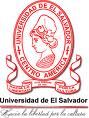  DEPARTAMENTO DE PSICOLOGIACENTRO ESCOLAR DOROTEO VASCONCELOS GUIA DE ENTREVISTA DIRIGIDA AL DIRECTORBJETIVO: Recopilar información  sobre los factores psico sociales   que inciden en el proceso de enseñanza-aprendizaje del idioma inglés como segunda lengua.DATOS GENERALESCENTRO ESCOLAR “DOROTEO VASCONCELOS” Titulo  o profesión_____________________________________________________________________            Especialidad___________________________ Años de experiencia en el cargo:____               ¿Cómo considera la relación entre usted y el profesor de ingles?”Regular 		Buena		 Muy Buena		Excelente ¿Qué recursos didácticos y tecnológicos proporciona al docente de la materia de Inglés?__________________________________________________________________________________________________________________________________________________________ _______________¿A los alumnos les gusta la asignatura de Inglés?  Si _______	No _______Explique __________________________________________________________________________¿Proporciona el Ministerio de Educación Libros de Textos a los alumnos para el aprendizaje de la asignatura de Ingles? __________________________________________________________________________¿Cuántas horas clases a la semana reciben los alumnos de la asignatura de Inglés?__________________________________________________________________________¿Hay alumnos reprobados en  la asignatura de Inglés?  Si ____	No ____Explique _____________________________________________________________________________¡GRACIAS POR SU COLABORACION!ANEXO# 03UNIVERSIDAD DE EL SALVADORFACULTAD DE CIENCIAS Y HUMANIDADESDEPARTAMENTO DE PSICOLOGIAGUÍA DE ENTREVISTA DIRIGIDA A PROFESORES QUE IMPARTEN INGLES EN TERCER CICLO.OBJETIVO: Recopilar información  sobre los factores  psicosociales  que inciden en el proceso de enseñanza-aprendizaje del idioma inglés como segunda lengua.DATOS GENERALESCentro Escolar donde labora:___________________________________________________________Años de experiencia en el cargo: _____            edad:_____Nivel académico:_____________________________Titulo que posee______________________________________________Especialidad __________________________________________INDICACIÓN: A continuación encontrará una serie de preguntas  cerradas  que deberán ser contestadas de manera objetiva de acuerdo a su experiencia. Marque con una X su respuesta y amplíe solo  si lo considera necesario.¿Cuántos años de experiencia docente tiene?1-5 			5-10			11-15			16-20 y más¿Cómo evalúa la comunicación existente entre alumnos y usted?Regular 		Buena 		             Muy Buena		    Excelente¿Cómo califica el rendimiento de los estudiantes en la materia de Ingles?Regular 		Buena 		             Muy Buena		    Excelente¿Por qué?____________________________________________________________________¿Al impartir sus clases de inglés.  ¿De que manera organiza a sus alumnos?__________________________________________________________________________¿Cuáles son las necesidades, problemas o dificultades que presentan los estudiantes en el proceso de enseñanza-aprendizaje de la asignatura de Ingles?____________________________________________________________________________________________________________________________________________________ ¿Cuántos alumnos, tiene aproximadamente por sección?7º ___		8º ____		9º _____¿la cantidad de alumnos que tiene por sección, es el adecuado para el desarrollo de una clase de ingles?Si___		No___Explique___________________________________________________________________¿Apoyan los padres de familia a sus hijos en las actividades relacionadas con el idioma inglés?Si_____	No_____Explique___________________________________________________________________¿Con cuales de los siguientes recursos cuenta la institución?Computadora		Grabadora 		DVD		Biblioteca		VideojuegosLibros de Texto 		Revistas 		Televisor 	Proyector 		Internet		¿A cuales de los recursos mencionados anteriormente, tiene acceso usted, para desarrollar sus clases? _________________________________________________________________________¿Practican los alumnos el Idioma inglés, fuera de la clase?Si	___	No___Explique___________________________________________________________________¿Participan los alumnos activamente en la clase de Inglés?Si____		No_____Explique___________________________________________________________________¡¡MUCHAS GRACIAS POR SU TIEMPO!!ANEXO # 05UNIVERSIDAD DE EL SALVADORFACULTAD DE CIENCIAS Y HUMANIDADESDEPARTAMENTO DE PSICOLOGIAGUIA DE ENTREVISTA PARA PADRES O ENCARGADOSOBJETIVO: Recopilar información  sobre los factores psicosociales que inciden en el proceso de enseñanza-aprendizaje del idioma inglés como segunda lengua INDICACIÓN: A continuación encontrará una serie de preguntas   que deberá  contestar de manera objetiva  y veraz. Su opinión será de gran utilidad.DATOS GENERALESEdad _______                                Estado civil: S ____     C____ V____ D_____            No de hijos ___________________Nivel académico ________________________________________________Profesión u oficio _______________________________________________Trabajo que desempeña _________________________________________ ¿ Es la materia de inglés, la asignatura que más le cuesta a su hijo?SI________      No________¿Cómo es la relación entre su hijo y  el profesor de ingles?__________________________________________________________________________¿Cómo es la relación entre usted  y el profesor de ingles?__________________________________________________________________________¿Cuánto tiempo le dedica a su hijo/a en la realización de las tareas de ingles?__________________________________________________________________________ ¿Está satisfecho con el rendimiento obtenido por su hija/o durante este año en la materia de ingles?Si__________           No__________Explique___________________________________________________________________¿Cómo le ayuda a su hijo/a para que haga las tareas de inglés?________________________________________________________________________¿Además de las clases en la escuela con quienes mas practica el ingles su hijo?_________________________________________________________________¡¡MUCHAS GRACIAS POR SU TIEMPO!!ANEXO #04UNIVERSIDAD DE EL SALVADORFACULTAD DE CIENCIAS Y HUMANIDADESDEPARTAMENTO DE PSICOLOGIAGUÍA DE ENTREVISTA PARA ESTUDIANTES DE TERCER COCLO.OBJETIVO: Recopilar información  sobre los factores psicosociales  que inciden en el proceso de enseñanza-aprendizaje del idioma inglés como segunda lengua.INDICACIÓN: A continuación encontrará una serie de preguntas  cerradas  que deberán ser contestadas de manera objetiva de acuerdo a su experiencia.  Marque con una X su respuesta y amplíe solo  si lo considera necesario.DATOS GENERALESEdad _______           Sexo _______	Grado ________ Trabajas: Si     No                 Repites grado:   Si     No¿Te gusta la asignatura de ingles?Si____          No____¿Cómo es la relación   con el profesor de ingles?Regular 		Buena 		             Muy Buena		    Excelente¿Te ayudan tus padres a realizar las tareas de ingles?       Si 				No			A veces¿Por qué?_________________________________________________________________		¿En que tipo de evaluación consideras que obtienes mejores notas ?         Individual				Grupal		               Otros ¿Qué es lo que más te gusta de la clase de inglés?__________________________________________________________________________¿Qué es lo que menos te gusta de la clase de inglés?__________________________________________________________________________¿Cómo te gustaría que fueran las clases  de ingles?__________________________________________________________________________¿Utilizas libros de textos para el desarrollo de las clases?__________________________________________________________________________ ¿Cuales de los siguientes recursos cuentas para desarrollar tus clases de inglés?Radiograbadora	Computadora 		DVD		Otros 11-  ¿Has asistido a cursos de ingles anteriormente?     Si ______  No_______¡¡ MUCHAS GRACIAS POR SU TIEMPO!!ANEXO #01UNIVERSIDAD DE EL SALVADORFACULTAD DE CIENCIAS HUMANIDADES DEPARTAMENTO DE  PSICOLOGÍACENTRO ESCOLAR “DOROTEO VASCONCELOS” CUESTIONARIO DE MOTIVACIONOBJETIVO: El presente cuestionario tiene como propósito  obtener información acerca de las actitudes y motivaciones que tienen los estudiantes de  Tercer Ciclo hacia el aprendizaje del idioma inglés como segunda lengua.:INDICACIONES: Marca con una X la opción con la que más te identifiques. Por favor tome un momento para responder.   Recuerda que no hay respuestas correctas o incorrectas.  UNIVERSIDAD DE EL SALVADORFACULTAD DE CIENCIAS HUMANIDADES DEPARTAMENTO DE  PSICOLOGÍACENTRO ESCOLAR “DOROTEO VASCONCELOS”OBJETIVO:   El presente cuestionario tiene como propósito  obtener información acerca de las actitudes y motivaciones que tienen los estudiantes de  Tercer Ciclo hacia el aprendizaje del idioma inglés como segunda lengua.:INDICACIONES: Marca con una X la opción con la que más te identifiques. Por favor tome un momento para responder.   Recuerda que no hay respuestas correctas o incorrectas. INTRODUCCION……………………………………………………………….JUSTIFICACION…………………………………………………………………OBJETIVOS……………………………………………………………………….CAPITULO IANTECEDENTES HHISTORICOS…………………………………SURGIMIENTO DEL IDIOMA INGLÉS …………………………Orígenes del idioma ingles……………………………………..Inglés antiguo……………………………………………………...Inglés medio ………………………………………………………Inglés moderno……………………………………………………Familia lingüística…………………………………………………EL IDIOMA INGLES EN EL SALVADOR ………………………APRENDIZAJE DEL IDIOMA INGLES………………………….ENFOQUE DE LA ASIGNATURA DEL IDIOMA INGLES SEGÚN LOS DOMINIOS CURRICULARES……………………………………………Competencias ……………………………………………………FACTORES PSICOSOCIALES……………………………………….FACTORES PSICOLÓGICOS……………………………………….FACTORES AFECTIVOS O EMOCIONALES………………………MOTIVACION…………………………………………………………TEORÍAS DE LA MOTIVACIÓN …………………………………..La Asociacionista o Conductista………………………………Cognitivas………………………………………………………….MOTIVACIÓN DE LOGRO…………………………………………LAS MOTIVACIONES EN EL APRENDIZAJEDEL IDIOMA INGLESLAS ACTITUDES HACIA UN NUEVO IDIOMA …………………Componentes de la actitud ………………………………………LA FAMILIA…………………………………………………………….La familia y escuela en el ámbito educativo…………………LA ADOLESCENCIA………………………………………………DESARROLLO INTEGRAL DEL ADOLESCENTE……………LA EDAD Y SU RELACION EN EL APRENDIZAJE DEL IDIOMA INGLES ………………………………………………METODOS DE ENSEÑANZA DEL IDIOMA INGLES…………..CAPITULO IIIMETODOLOGIA DE LA INVESTIGACION ……………………TIPO DE INVESTIGACION …………………………………………..3.2. DETERMINACION DE LA MUESTRA………………………………3.3.VALIDACIÓN DE INTRUMENTOS ……………………………………3.4. TECNICAS A EMPLEAR………………………………………………PROCEDIMENTO METODOLOGICO……………………………….CAPITULO IVTABULACIÓN DE DATOS, ANÁLISIS EINTERPRETACIÓN DE RESULTADOS ……………………………CONTENIDO DE DIAGNOSTICO……………………………………CONCLUSIONES………………………………………………………RECOMENDACIONES…………………………………………………BIBLIOGRAFÍA…………………………………………………………ANEXOS………………………………………………………………IIIIV66777888101111131314141616161721242425252931383942424243434446818384851530456075Inapreciable grado de MotivaciónBajo grado de Motivación.Regular grado de MotivaciónBuen grado de MotivaciónNivel optimo de Motivación.7560453015Actitud levemente positiva.Actitud positiva..ActitudActitud levemente negativaActitud negativa.RespuestasFrecuenciaPorcentaje13-141043%15-161251%1736%Σ25100%RespuestasFrecuenciaPorcentajeFemenino1560%Masculino1040%Σ25100%RespuestasFrecuencia Porcentaje 7º832%8º832%9º936%Σ25100%RespuestasFrecuenciaPorcentajeSi28%No2392%Σ25100%RespuestasFrecuencia Porcentaje Si14%No2496%Σ25100%RespuestasFrecuenciaPorcentajePapa y mama312%Solo mama o papa1248%Padrastro o madrastra520%Otros520%Σ25100%RespuestasFrecuencia Porcentaje No 1872%Si 728%Σ25100%RespuestasFrecuenciaPorcentajeRegular1248%Buena1040%Muy buena312%Excelente00%Σ25100%RespuestasFrecuencia Porcentaje Si28%No1872%A veces520%Σ25100%RespuestasFrecuenciaPorcentajeIndividual14%Grupal2496%Otros00Σ25100%RespuestasFrecuenciaPorcentajeTrabajar en grupo728%otros98%No me gusta mucho la clase936%Σ25100%RespuestasFrecuenciaPorcentajeLa pronunciación y escritura832%La clase en general438%Otros 432%Σ25100%RespuestasFrecuencia Porcentaje Mas dinamicas1040%Menos preguntas520%Mas actividades en grupo312%Que el docente se relacionara mas con los alumnos728%Σ25100%RespuestasFrecuencia Porcentaje Si00%No100100%Σ25100%RespuestasFrecuenciaPorcentajeRadiograbadora1040%Computadora728%DVD520%Otros312%Σ25100%RespuestasFrecuenciaPorcentajeSi28%No2392%Σ25100%RespuestasFrecuenciaPorcentaje30-35110%36-40110%41-45330&46-60550%Σ10100%RespuestasFrecuenciaPorcentajeUniversitario10100%Σ10100%RespuestasFrecuenciaPorcentajeProfesorado en ingles660%Licenciatura en ingles330%Profesorado en lenguaje y literatura110%Σ10100%RespuestasFrecuenciaPorcentajeIngles990%Lenguaje y literatura110%Σ25100%RespuestasFrecuenciaPorcentaje1-500%5-10330%11-15330%16-20 o mas440%Σ10100%RespuestasFrecuenciaPorcentajeRegular110%Buena220%Muy buena660%Excelente110%Σ10100%RespuestasFrecuenciaPorcentajeRegular330%Buena550%Muy buena110%Excelente110%Σ10100%RespuestasFrecuenciaPorcentajeIndividual110%Grupal110%Parejas110%Depende de la actividad770%Σ10100%RespuestasFrecuenciaPorcentajeFalta de apoyo por parte de los padres de familia.550%Carencia de habitos de estudio.00%Poca importancia de la asignatura de ingles110%Conocimientos previos de la asignatura de ingles440%Σ10100%RespuestasFrecuenciaPorcentaje10-2000%20-3000%40 a mas10100%Σ10100%RespuestasFrecuenciaPorcentajeSi110%No990%Σ10100%RespuestasFrecuenciaPorcentajeSi0100%No100%Σ10100%RespuestasFrecuenciaPorcentajeLibros de texto330%La mayoría de los recursos técnicos.770%Σ10100%RespuestasFrecuenciaPorcentajeA todos770%A Ninguno330%Σ10100%RespuestasFrecuenciaPorcentajeSI110%NO990%Σ10100%RespuestasFrecuenciaPorcentajeSi220%No880%Σ10100%RespuestasFrecuenciaPorcentaje30-35330%36-40330%41-45440%Σ10100%RespuestasFrecuenciaPorcentajeSoltera440%Casado110%Divorcio330%Acompañado220%Σ10100%RespuestasFrecuenciaPorcentaje2330%3440%4330%Σ10100%RespuestasFrecuenciaPorcentaje6°-9°770%Bachillerato220%universitario110%Σ10100%RespuestasFrecuenciaPorcentajeVentas330%Costurera110%Desempelado220%Ordenanza110%Trabajos varios110%Auxiliar de promoción110%Cosmetóloga110%Σ10100%RespuestasFrecuenciaPorcentajeSi770%no330%Σ10100%RespuestasFrecuenciaPorcentajeRegular550%Buena550%Muy buena00%Excelente00%Σ10100%RespuestasFrecuenciaPorcentajeMucho00%Poco330%Nada770%Σ10100%RespuestasFrecuenciaPorcentajeSi00%No10100%Σ10100%RespuestasFrecuenciaPorcentajeBusca alguien con el conocimiento necesario220%Le ayuda comprándole materiales330%No le ayuda550%Σ10100%RespuestasFrecuenciaPorcentajeCon nadie880%Con familiares110%Con usted110%Σ10100%PREGUNTA123451. Me pongo nervioso cuando me preguntan en Ingles.2. Tengo miedo  equivocarme cuando participo en las clases de Ingles.3. Me siento nervioso y confundido cuando hablo Ingles en clases.4. siento que los otros estudiantes hablan Ingles mejor que yo.5. Me da miedo que los otros estudiantes se rían cuando hablo Ingles.6Me preocupo cuando no entiendo lo que el profesos dice aun cuando estoy preparado.7. Me da pena que el profesor de Ingles me corrija frente a los demás.8Me siento mas tenso y nervioso en mis clases de ingles que en las otras  asignaturas.Total NoPregunta123451¿Me gusta mas el ingles que otras materias?2¿ Me parecen divertidas las clases de ingles?3¿hago mis tareas de ingles para aprenderlo bien?4¿cumplomas con mis tareas de ingles que con otras materias?5¿aprenderingles es muy importante para mi porque quiero conseguir un buen trabajo?6¿aprender un idioma extranjero permite que tenga un mejor conocimiento?7¿me gustaría aprender ingles porque me  gustaría enseñarlo?8¿me gustaría aprender ingles perfectamente?9¿Siente algún malestar en la clase de ingles10¿En su casa repasa lo que ve en la escuela11 ¿Le gustaría aprender ingles de una maneradiferente a la actual?12 ¿Le emociona recibir otras materias diferentes a ingles?13Me encanta la pronunciación de ingles.14Me encanta la forma en que enseñan ingles en mi escuela15siento que puedo expresarme en mis clases de inglesTotal